Program funkcjonalno-użytkowyRobót remontowych budynku B na terenie Instytutu LotnictwaWstępUwagi wstępneWykonawca po przeanalizowaniu wymagań dotyczących poszczególnych instalacji opisanych w poniższej specyfikacji zobowiązany jest przygotować projekt wykonawczy instalacji i przedstawić go Inwestorowi przed rozpoczęciem prac w celu uzgodnienia i zatwierdzenia przez Inwestora.Wykonawca zobowiązany jest to dostarczenia Inwestorowi pełnej dokumentacji powykonawczej zaprojektowanych i uruchomionych instalacji.Za względu na uwarunkowania projektu, podkreśla się, że wymagania zawarte w poniższej specyfikacji bazują na aktualnym stanie wiedzy Inwestora. Zastrzega się, zatem możliwość wprowadzenia nieznacznych zmian w stosunku do poniższych informacji.Wykonawca powinien przedstawić harmonogram prac, wraz z datą rozpoczęcia i czasem trwania robótWszystkie prace Wykonawcy objęte są gwarancją 12 miesięcy od daty podpisanie Protokołu Zdawczo-OdbiorczegoWszystkie sprzęty oraz materiały dostarczone przez wykonawcę objęte są gwarancją producentaSpecyfikacje wyszczególnionych materiałów są potwierdzone przez stosowne dokumenty producentaWykonawca odpowiedzialny jest za dostarczenie Dokumentacji Techniczno-Rozruchowej w wersji papierowej i elektronicznejWykonawca stawi się na zdiagnozowanie usterki w okresie 2 dni od momentu jej zgłoszenieCzas na naprawę usterki wynosi do 7 dniWykonawca przez przystąpieniem do zakupów zobowiązany jest do:Wykonania własnych pomiarów (uzupełniających lub potwierdzających podane parametry techniczne)Przedstawienie produktu InwestorowiOtrzymania zgody zakupu od InwestoraCała odpowiedzialność za transport leży po stronie WykonawcyAktualny plan budynkuMiejsce i adres wykonania robót:Instytut Lotnictwa al. Krakowska 110/114, 02-256 WarszawaInwestor:Instytut LotnictwaBudynek administracyjno-biurowy, cztero-kondygnacyjny o konstrukcji murowanejBudynek wyposażony w instalacje: elektryczną, centralnego ogrzewania, wodno-kanalizacyjną, odgromowąParametry charakterystyczne budynku:Powierzchnia zabudowy – 848m2Długość budynku – 59,87 m Szerokość budynku – 14,16 mWysokość budynku – 13,80 mIlość okien: 1,68 x 1,70 - 7 szt.1,30 x 2,25 - 1 szt.1,56 x 1,60 - 3 szt.1,56 x 3,0 - 9 szt.   0,90 x 1,70 - 239 szt.Kondygnacje budynku BRysunek Kondygnacje budynku BPlanowany sposób zagospodarowaniaPOWIERZCHNIA KLATKI SCHODOWEJ ZALICZA SIĘ DO CZĘŚĆ WSCHODNIEJ BUDYNKU I DOTYCZĄCE JEJ PRACE BĘDĄ TAM OPISYWANE. NATOMIAST W CELU UŁATWIENIA LOKALIZACJI POMIESZCZEŃ NA RYSUNKACH POKAZYWANA BĘDZIE W CZĘŚĆI WSCHODNIEJ I ZACHODNIEJ.Szyb windy zostanie usytuowany po lewej stronie od wejścia głównego od strony północnej budynku na miejscu pokoi 0/23, 1/20, 2/26, 3/25 (Rysunek 1 a), c) e), g) . Wejście do windy z klatki schodowej od strony południowej.Powierzchnia na parterze budynku B zostanie zagospodarowana w sposób (Rysunek 2):Przearanżowanie układu pokoi po obu stronach korytarza na5 pomieszczeń biurowych (001, 002, 003, 004, 009, 010)1 salę konferencyjną (005)1 kuchnię (011)Na końcu wschodniej części korytarza stworzenie biura poprzez ustawienie szklanej witryny działowej z drzwiami (007)Wykonanie szybu windowego w miejscu pomieszczenia biurowego 0/23 (0xx)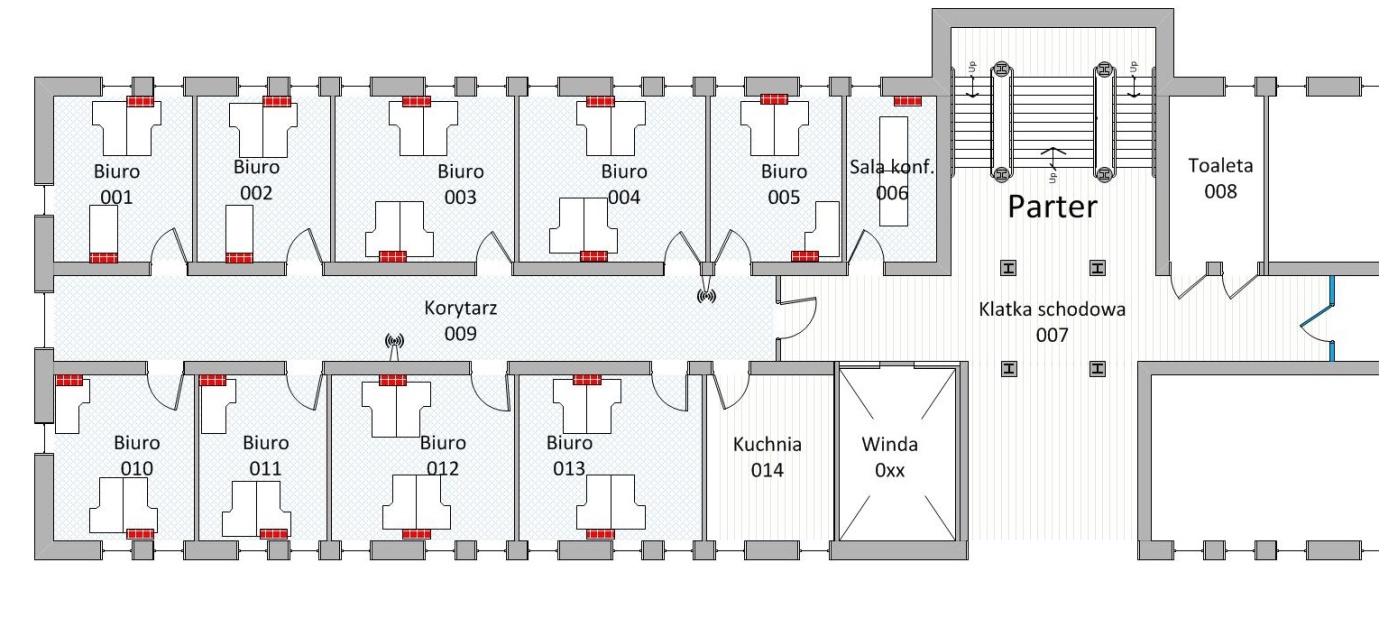 Rysunek Przeznaczenie pomieszczeń na parterzePowierzchnia na I piętrze, części wschodniej budynku B zostanie zagospodarowana w sposób (Rysunek 3):Przearanżowanie układu pokoi po obu stronach korytarza na2 pomieszczenia biurowe (101, 110)Na końcu wschodniej części korytarza stworzenie biura poprzez ustawienie szklanej witryny działowej z drzwiami  (107)Wykonanie szybu windowego w miejscu pomieszczenia biurowego 1/20 (1xx)Stworzenie sali konferencyjnej poprzez ustawienie ściany z drzwiami w miejscu 1/19 (112)Przesunięcie obecnej szklanej witryny działowej do strony wschodniej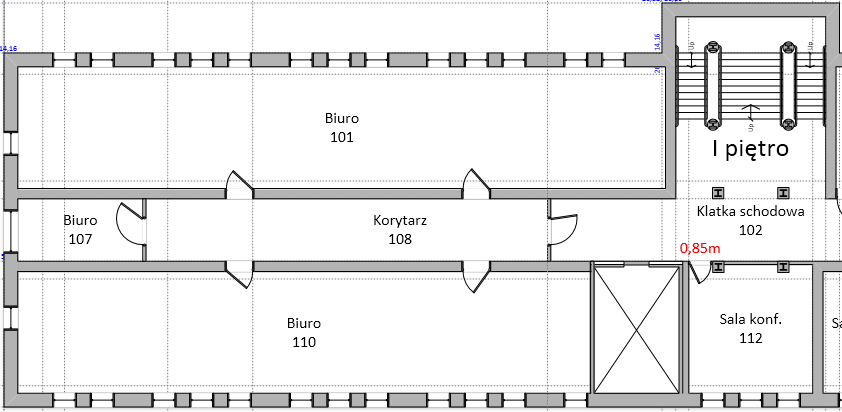 Rysunek Przeznaczenie pomieszczeń na I piętrze, część wschodniaPowierzchnia na I piętrze, części zachodniej budynku B zostanie zagospodarowana w sposób (Rysunek 4):Przearanżowanie układu pokoi po obu stronach korytarza na3 biura (105, 106, 114)1 salę konferencyjną (113)1 kuchnię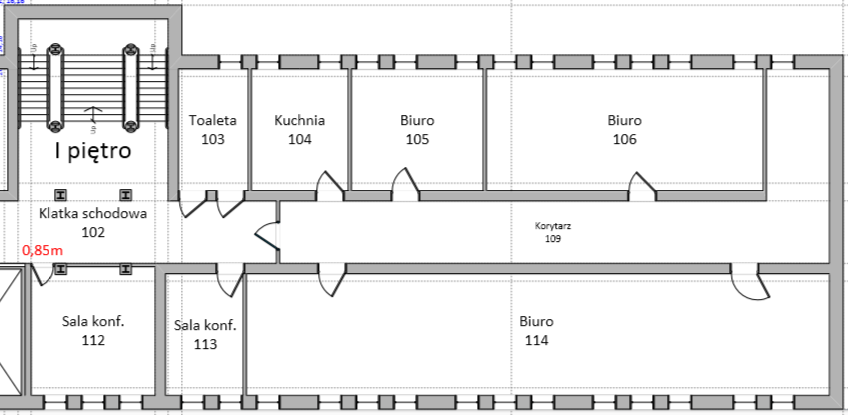 Rysunek Przeznaczenie pomieszczeń na I piętrze, część zachodniaPowierzchnia na II piętrze, części wschodniej zostanie zagospodarowana w sposób (Rysunek 5):Przearanżowanie układu pokoi po obu stronach korytarza na5 biur (201, 202, 213, 214, 215)1 salę konferencyjną (203)Na końcu wschodniej części korytarza stworzenie biura poprzez ustawienie szklanej witryny działowej z drzwiami  (210)Wykonanie szybu windowego w miejscu pomieszczenia biurowego 2/26 (2xx)Przesunięcie obecnej szklanej witryny działowej do strony wschodniej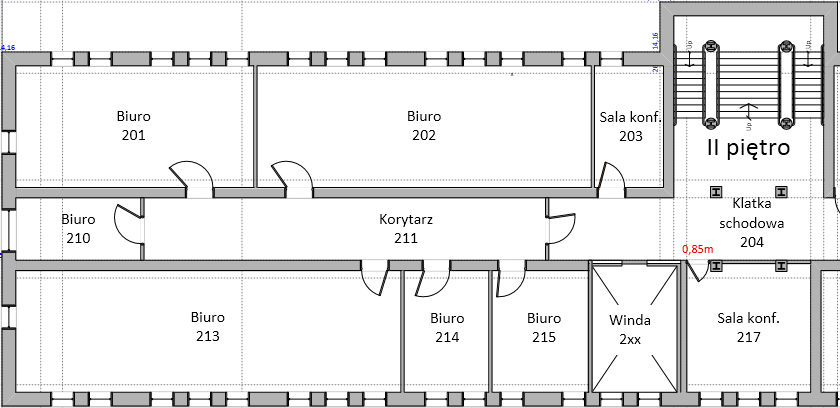 Rysunek Przeznaczenie pomieszczeń na II piętrze, część wschodniaPowierzchnia na II piętrze, części zachodniej zostanie zagospodarowana w sposób (Rysunek 6):Przearanżowanie układu pokoi do obu stronach korytarza na:5 biur (207, 208, 209, 218, 219)1 kuchnię (206)Na końcu zachodniej części korytarza stworzenie biura poprzez ustawienie szklanej witryny działowej z drzwiami  (220)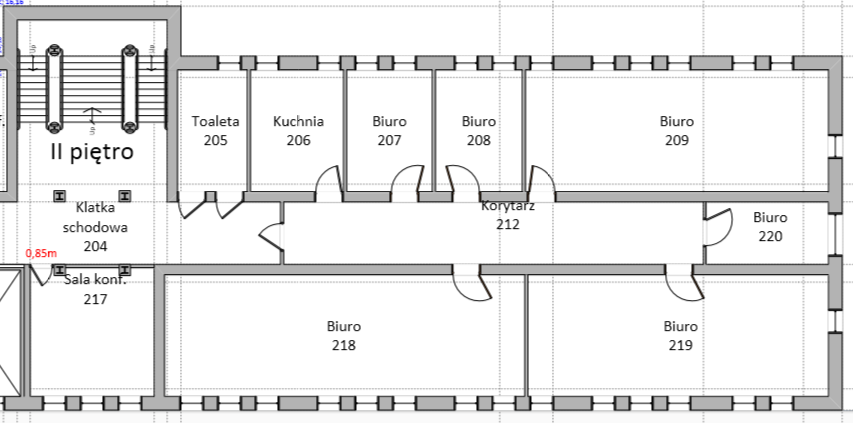 Rysunek Przeznaczenie pomieszczeń na II piętrze, część zachodniaPowierzchnia na III piętrze, części wschodniej zostanie zagospodarowana w sposób (Rysunek 7):Przearanżowanie układu pokoi po obu stronach korytarza na2 biura (301, 310)1 salę konferencyjną (312)Na końcu wschodniej części korytarza stworzenie biura poprzez ustawienie szklanej witryny działowej z drzwiami  (307)Wykonanie szybu windowego w miejscu pomieszczenia biurowego 2/26 (3xx)Przesunięcie obecnej szklanej witryny działowej do strony wschodniej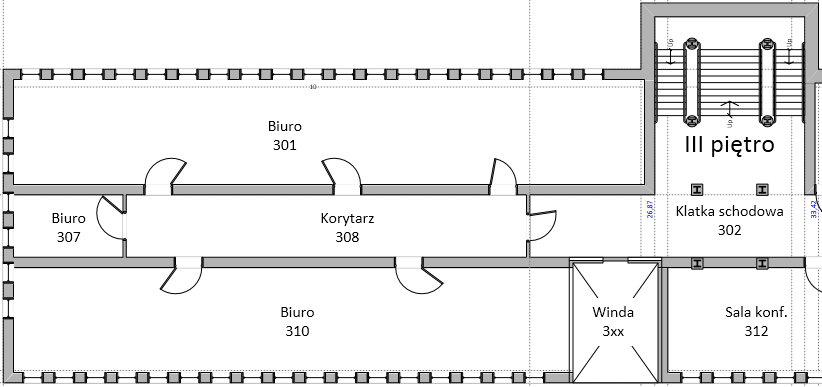 Rysunek Przeznaczenie pomieszczeń na III piętrze, część wschodniaPowierzchnia na III piętrze, części zachodniej zostanie zagospodarowana w sposób (Rysunek 8):Przearanżowanie układu pokoi do obu stronach korytarza na:6 biur (305, 306, 314, 315, 316, 317)1 salę konferencyjną (313)1 kuchnię (304)Na końcu zachodniej części korytarza stworzenie biura poprzez ustawienie szklanej witryny działowej z drzwiami  (318)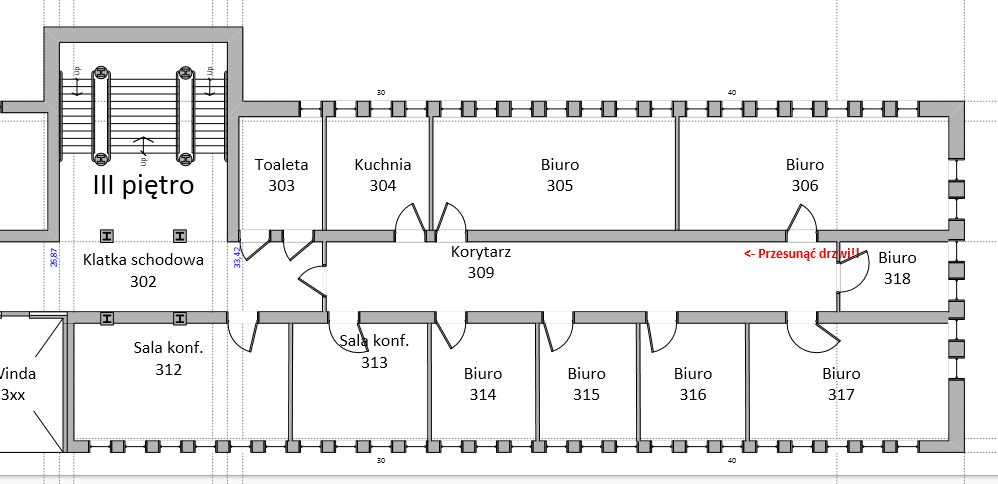 Rysunek Przeznaczenie pomieszczeń na III piętrze, część zachodniaZakres plac budowlanychPrace budowlane w budynku B:Korytarz Zakres prac:Roboty przygotowawczeNiezbędne prace rozbiórkowe i demontaż instalacjiMontaż nowej lub brakującej instalacji elektrycznej, teletechnicznej, oświetleniowej i wentylacyjnejRemont istniejących ścian i sufitu Zeskrobanie i podbiałkowanie zaciekówReperacja pęknięć, rys i uszkodzeń oraz wygładzenie powierzchni tynkuUsunięcie starej posadzkiZerwanie klepki Wylanie posadzki samopoziomującej2-krotne malowanie ścian i sufituMontaż ściany działowejPołożenie wykładziny i wykonanie list przypodłogowychSprzątanieKlatka schodowaZakres prac:Roboty przygotowawczeNiezbędne prace rozbiórkowe i demontaż instalacjiMontaż nowej lub brakującej instalacji elektrycznej, teletechnicznej, oświetleniowej i wentylacyjnejRemont istniejących ścian i sufitu Zeskrobanie i podbiałkowanie zaciekówReperacja pęknięć, rys i uszkodzeń oraz wygładzenie powierzchni tynku Usunięcie starej posadzki Wymiana balustrady i poręczyOdcięcie poręczy i balustrady Czyszczenie, szlifowanie i malowanie elementów metalowychMontaż balustrad i poręczyNierdzewnaKolorystyka i wygląd balustrady i poręczy uzgadniana na bieżąco z InwestoremWymiary poręczy muszą być dostosowane do obowiązujących przepisów i norm2-krotne malowanie ścian i sufitu Malowanie lamperii na wysokości 2m od poziomu posadzkiWymiana parapetów wewnętrznychPołożenie podłogi, schodów z płytek gresu technicznego i wykańczanie podłogiSprzątanieBiuro / sala konferencyjnaRoboty przygotowawczeDemontaż instalacjiPrace rozbiórkowe i budowlanePoszerzenie otworów pod nowe drzwi wejścioweMontaż nowej lub brakującej instalacji elektrycznej, teletechnicznej, oświetleniowej i wentylacyjnejRemont istniejących ścian i sufitu Zeskrobanie i skasowanie zaciekówReperacja pęknięć, rys i uszkodzeń oraz wygładzenie powierzchni tynkuUsunięcie starej posadzkiZerwanie klepki Wylanie posadzki samopoziomującej2-krotne malowanie ścian i sufitu Wymiana parapetów wewnętrznychMontaż nowych futryn i drzwiInstalacja gniazd sieciowych i sieci teleinformatycznejPołożenie wykładziny i wykonanie list przypodłogowychSprzątanieInstalowanie wyposażenia ruchomegoKuchniaRoboty przygotowawczeDemontaż instalacjiPrace rozbiórkowePoszerzenie otworów pod nowe drzwi wejścioweWyburzenie sąsiadujących ścian między pokojamiMontaż nowej lub brakującej instalacji elektrycznej, teletechnicznej, oświetleniowej i wentylacyjnejMontaż instalacji wod-kanRemont istniejących ścian i sufitu Zeskrobanie i podbiałkowanie zaciekówReperacja pęknięć, rys i uszkodzeń oraz wygładzenie powierzchni tynkuUsunięcie starej posadzkiZerwanie klepki Wylanie posadzki samopoziomującej2-krotne malowanie ścian i sufitu Farba Wymiana parapetów wewnętrznychMontaż nowych futryn i drzwiMontaż urządzeń sanitarnychPołożenie podłogi z płytek gresu technicznego i wykańczanie podłogiInstalowanie wyposażenia ruchomegoSprzątanieModyfikacje w zakresie liczby drzwi i lokalizacji otworów drzwiowych i okiennychUwagiOtwory okienne pozostają bez zmianJeśli w oknie znajdują się kraty, należy je wymontowaćOtwory pod drzwi poszerzyć do wymiarów zgodnych ze specyfikacją drzwi (; )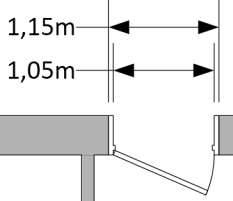 Rysunek Wymiary drzwi i otworów drzwiowychDrzwi do Biur, Sal konferencyjnych i Kuchni otwierają się do wewnątrz pomieszczeńDrzwi i otwory drzwiowe pozostawić bez zmian w:Sali konferencyjnej 112Sali konferencyjnej 217Rysunek Modyfikacje w zakresie liczny i lokalizacji otworów drzwiowych i ścian; parter wschodnie skrzydłoRysunek Modyfikacje w zakresie liczny i lokalizacji otworów drzwiowych i ścian; Ip wschodnie skrzydłoRysunek Modyfikacje w zakresie liczny i lokalizacji otworów drzwiowych i ścian; Ip zachodnie skrzydłoRysunek Modyfikacje w zakresie liczny i lokalizacji otworów drzwiowych i ścian; IIp wschodnie skrzydłoRysunek Modyfikacje w zakresie liczny i lokalizacji otworów drzwiowych i ścian; IIp zachodnie skrzydłoRysunek Modyfikacje w zakresie liczny i lokalizacji otworów drzwiowych i ścian; IIIp wschodnie skrzydłoRysunek Modyfikacje w zakresie liczny i lokalizacji otworów drzwiowych i ścian; IIIp zachodnie skrzydłoSzyb windowy i windaZakres prac:Należy zaprojektować i wybudować szyb windowy w technologii murowanej lub żelbet oraz dostarczyć i zamontować windę osobową z napędem hydraulicznym o parametrach technicznych pozwalających na transport osoby niepełnosprawnejPrzeprowadzić prace remontowe związane ze zmianami elewacji budynku BWykonać wszelkie prace towarzyszące z realizacją wybudowania szybu windowego, dostawą, montażem i uruchomieniem windyOgólny opis zamówienia:Winda osobowa z kabiną nieprzelotową będzie obsługiwała cztery przystanki (1 na każdej kondygnacji) z dojściami wewnątrz budynkuKabina dźwigu wykonana z blachy nierdzewnej Drzwi kabinowe i przystankowe z blachy nierdzewnej o wymiarach dostosowanych do wózków inwalidzkichZe względu na brak miejsca na pomieszczenie maszynowni należy przewidzieć w projekcie dźwigu urządzenie bez maszynowni. Zespół napędowy oraz sterowanie w szafie zlokalizowanej na dolnym przystanku w przedsionku windyZasilanie należy doprowadzić z wewnętrznej rozdzielni elektrycznejZe względu na prowadzenie prac na wysokości powyżej 5m nad poziomem terenu oraz sposób usytuowania i użytkownia obiektu wymagane jest opracowanie planu Bezpieczeństwa i Ochrony Zdrowia (BIOZ).Określenie rodzaju i poziomu posadowienia fundamentów pod ścianą zewnętrzną oraz zalegający grunt w poziomie posadowienia szybu windowegoWykonanie badań gruntowo – wodnych na terenie budowy, w miejscu budowy szybu, dla potrzeb posadowienia szybu windy. Parametry i nośność gruntu powinny zostać potwierdzone przez uprawnione władze i wpisane do dziennika budowyUzyskanie innych wymaganych opinii, sprawdzeń i zatwierdzeń dokumentacji projektowej wymaganych przepisami prawa, w tym uzgodnienia z Inwestorem i  rzeczoznawcami p. poż., sanit-hig. , bhp Wykonanie inwentaryzacji części obiektu budowlanego podlegających rozbiórce, przebudowie i rozbudowie w zakresie architektury konstrukcji, instalacji i urządzeńOpracowanie dokumentacji projektowej szybu windowegoWszystkie wymiary szybu windowego oraz szerokość i wysokość otworów drzwiowych przez wykonaniem konsultować z wytycznymi producenta dźwigu oraz projektantem architektonicznym  Wykonanie wszelkich pozostałych prac związanych z wykonaniem przedmiotu zamówieniaRoboty budowlane, sanitarne i elektryczne związane z budową szybu windowegoZabezpieczenie terenu budowy przez niebezpieczeństwami zagrażającymi osobom trzecimPrzełożenie instalacji elektrycznych, sanitarnych i centralnego ogrzewania kolidujących z lokalizacją szybu windowegoWykonanie fundamentu, ścian fundamentowych szybu windowego, stropu, dachu oraz innych komponentów strukturalnych szybu windowegoWykonanie Demontażu okienMontażu pustaków w otworach w ścianie zewnętrznejPodejść sanitarnych i elektrycznych do projektowanych urządzeń i punktów odbioruGniazd sieciowych i oświetlenia w szybie i maszynowiLinii zasilającychZasilania i oświetlenie awaryjnegoMontaż klapy dymowejInstalacji wentylacjiIzolacji szybu windowegoPrac wykończeniowych wewnętrznych i zewnętrznych Zagospodarowanie terenu Pomiary elektryczne i geodezyjne po zakończeniu pracSprzątanie placu budowyDostawę i montaż windy osobowej, maszynownię oraz system sterownia zgodne z niżej określoną charakterystyką techniczną urządzenia dźwigowego wraz z:Instalacją alarmową z modułem GPSPróbami montażowymiRegulacjami i pomiarem rozruchuPomiarami elektrycznymi dźwigu Uruchomieniem urządzenia dźwigowegoWykonaniem dokumentacji technicznej dźwigu dla Urzędu Dozoru Technicznego niezbędnej do dopuszczenia dźwigu do użytkowaniaUdziałem wykonawcy w odbiorze dźwigu przez UDTOpracowaniem instrukcji użytkowania dźwigu; powiadamiania służb ratowniczych, postępowania przy uwalnianiu osób z kabiny, przeszkoleniem personelu InwestoraParametry dźwiguDachZakres prac:Wykonanie dokumentacji projektowo-kosztorysowej wraz ze specyfikacją Na wyodrębnienie przestrzeni na dachu budynku dla montażu urządzeń systemów wentylacji i klimatyzacjiOcieplenie dachuPokrycie dachu papą termozgrzewalnąWykonanie na podstawie wyżej wymienionych dokumentów robót budowlanych celem zrealizowania zadania inwestycyjnegoWykonanie wszelkich prac towarzyszących związanych z realizacją zamówieniaOgólny opis zamówienia:Ze względu na prowadzenie prac na wysokości powyżej 5m nad poziomem terenu oraz sposób usytuowania i użytkowania obiektu wymagane jest opracowanie planu Bezpieczeństwa i Ochrony Zdrowia (BIOZ).Uzyskanie innych wymaganych opinii, sprawdzeń i zatwierdzeń dokumentacji projektowej wymaganych przepisami prawa, w tym uzgodnienia z Inwestorem i  rzeczoznawcami p. poż., sanit-hig. , bhp Wykonanie inwentaryzacji części obiektu budowlanego podlegających rozbiórce, przebudowie i rozbudowie w zakresie architektury konstrukcji, instalacji i urządzeńOpracowanie dokumentacji projektowej Wzmocnienia powierzchni dachu, na której posadowione zostaną centrala klimatyczno-wentylacyjnaInstalacji odgromowej Instalacji odwodnieniowejWykonanie wszelkich pozostałych praz związanych z wykonaniem przedmiotu zamówieniaRoboty budowlane i sanitarne związane z wykonaniem przedmiotu zamówieniaZabezpieczenie terenu budowy przez niebezpieczeństwami zagrażającymi osobom trzecimWykonanie niezbędnych demontaży istniejącego wyposażenia dachu i elewacji związanych na dachu i elewacji pracami renowacyjnymi (w tym demontaż rur spustowych i instalacji odgromowejRozebrać istniejące pokrycie i wykonać nowe z wełny mineralnej oraz papy termozgrzewalnejDach docieplić stosownie do wymagań dotyczących izolacyjności cieplnej wyznaczonej w pracach projektowychWykonać warstwę wyrównawczą zachowując odpowiedni spadek. Dach powinien być wyprofilowany zgodnie z założeniami projektu instalacji odwodnieniowej, aby zapewnić prawidłowy odpływ wód opadowychWykonać instalację odgromową i odwodnieniową zgodnie z założeniami projektowymiWykonać wymagane obróbki blacharskieSprzątnąć plac budowyWyrównanie poziomu posadzek na parterzeOgólny opis zamówienia:Przygotować podłożeWylać nową posadzkę zgodnie z Rysunek Schemat wyrównania poziomy posadzek na parterzePodjazd do wózków inwalidzkichPlanowane instalacje w budynku BW pomieszczeniach budynku B niezbędne jestWykonanie zasilania budynku z rozdzielni głównej znajdującej się w budynku R na terenie Instytutu LotnictwaZaprojektowanie i wykonanie instalacji klimatyzacji/wentylacji mechanicznejPrzeniesienie istniejących instalacji elektrycznych, oraz zaprojektowanie i wykonanie brakujących instalacjiOświetlenia ogólnego i miejscowego Oświetlenia ewakuacyjnegoPodświetlanych znaków kierunkowychOświetlenia zewnętrznego (na elewacji)Instalacja gniazd wtyczkowych Przeniesienie istniejących instalacji teleinformatycznej (zintegrowanej instalacji telefoniczno-komputerowej), oraz zaprojektowanie i wykonanie brakującej instalacji Instalacja klimatyzacji/wentylacji mechanicznejKonieczne jest opracowanie i skierowanie do akceptacji projektu wykonawczego instalacji wentylacji i klimatyzacjiPrace poprzedzające projektowanieUzyskanie aktualnej mapy sytuacyjno-wysokościowej dla celów projektowychWykonanie inwentaryzacji do celów projektowych obejmującej instalację wentylacji pod kątem przydatności i wykorzystania dla projektowanej instalacji wentylacji mechanicznejKoncepcja projektowa instalacji wentylacji mechanicznej i klimatyzacjiProjekt powinien obejmowaćPrace w zakresie sanitarnym dotyczące budowy instalacji wentylacji mechanicznej i klimatyzacji Instalacje elektryczne w zakresie automatyki i sterowania systemuWymaganiaWszystkie pomieszczenia powinny być wyposażone w instalację wentylacji mechanicznej. Wentylatory, wrzutnie, czerpnie i inne urządzenie zewnętrzne centrali wentylacyjnej powinny być umieszczone na dachu budynku B. W celu zapewnienie odpowiednich poziomów hałasu i zminimalizowania szkodliwego oddziaływania na środowisko należy zastosować tłumiki hałasu. Centrala wentylacyjna powinna być zlokalizowana w sposób zapewniający do niej bezpieczny dostęp zgodnie z przepisami BHPWentylatory montować na wysokości, co najmniej 40cm nad wykończoną powierzchnią dachuWszystkie urządzenia wentylacyjne musze mieć możliwość płynnej regulacji strumieni powietrzaDla wszystkich central wentylacyjnych wymagane są fabrycznie zamontowane układy pomiarowe w urządzeniach: sondy, czujniki temperatury, przewody impulsowe oraz czujniki ciśnienia pozwalające na kontrolę spadku ciśnienia w filtrach w trybie ciągłymDla zapewnienia wymaganych parametrów higienicznych i bytowych powietrza zakłada sięW okresie chłodzenia Temperatura powierza 24,5± 1oC Maksymalna prędkość powietrza 0,18m/sW okresie ogrzewaniaTemperatura powietrza 22,0± 1oCMaksymalna prędkość powietrza 0,15m/sStrumień powietrza zewnętrznego przypadający na jedną osobę 36m3/hDopuszczalny poziom dźwięku 35dBNależy dobrać odpowiednią ilość klimatyzatorów odpowiednio do wielkości pomieszczenia i znajdujących się tam osób. Klimatyzatory mają znaleźć się w biurach, salach konferencyjnych oraz kuchniach. Przewiduje się minimum jeden klimatyzator zainstalowany na ścianie ponad każdymi drzwiami do pomieszczenia. Wykonawca zobowiązany jest do wykonania własnych obliczeń i przedstawienie lokalizacji klimatyzatorów.Do obliczeń przyjmuje sięMoc komputera 0,7kWStraty komputera na ciepło 10%1,5 komputera/1 pracownikOprawa oświetleniowa 0,2kWStraty oprawy oświetleniowej na ciepło 10%1 oprawa oświetleniowa / 1 oknoMoc pracownika 0,1kWNależy odebrać całe ciepło wyprodukowane przez człowieka = straty 100% Ilość ciepła od odebrania przez klimatyzacje w poszczególnych pomieszczeniach wg Parametry klimatyzatorówInverterUrządzenie typu splitNaścienneWyposażone w funkcję grzaniaKlasa energetyczna min. AMoc klimatyzatora ma zostać obliczona przez wykonawcę na podstawie danych wejściowych przekazanych przez InwestoraPod klimatyzatorami zostaną zainstalowane kierownice powietrza kierujące wypływ powietrza w kierunku sufituDługość kierownicy zgodna z wymiarami klimatyzatora Materiał specjalistyczny plexi glassInstalacja elektryczna W 2013 roku w budynku została prowadzona wymiana instalacji sieci elektrycznej. Zakres robót obejmował projekt i wykonanie instalacji:Oświetlenia ogólnego i miejscowegoOświetlenia ewakuacyjnegoPodświetlenia znaków kierunkowychOświetlenia zewnętrznegoInstalacja gniazd wtyczkowych i zasilania komputerówOpisane w niniejszym dokumencie prace budowlane mogą wpływać na funkcjonalność instalacji elektrycznych. W celu spełnienia wymagań Inwestora, Wykonawca:Zapozna się z dokumentacją wykonawczą poprzedniego remontuPrzeprowadzić wizje lokalne, inwentaryzację i pomiaryPrzeanalizuje i oceni stan techniczny układu elektroenergetycznego oraz eklektycznych instalacji wewnętrznychZaprojektuje nową instalację obejmująca wykorzystanie obecnej instalacji. Nowa instalacja ma być dostosowana do modyfikowanego ustawienia pomieszczeńWykona roboty zgodnie z projektem Przeprowadzi wszystkie potrzebne odbioryInstalacja oświetleniowa Obwody oświetleniowe i siłowe należy wyprowadzić z lokalnych tablic piętrowych. Tablice zlokalizowane są przy klatce schodowej.W poszczególnych pomieszczeniach należy przewidzieć montaż opraw oświetleniowych w liczbie, która zapewni osiągnięcie wymaganego natężenia oświetlania. Na podstawie normy PN-EN 12 464-1: 2004, wymagane wartości natężenia oświetlenia dla poszczególnych pomieszczeńEm – eksploatacyjne natężenie światłaUGR (Unified Glare Rating) – wartość graniczna ujednoliconego wskaźnika olśnieniaRa – wskaźnik oddawania barwOprawy oświetleniowe należy dostarczyć, zamontować i przyłączyć do sieci. Przed złożeniem zamówienia na oprawy należy potwierdzić aktualność wykazu. Typ opraw oświetleniowych musi być zatwierdzone przez zakupem przez Inwestora. Oprawy należy dostarczać kompletne wraz ze źródłami światła. Przewidziano następujące typu opraw:Oprawy świetlówkowe z rastrem parabolicznym do oświetlania sal komputerowych, konferencyjnych i innych pomieszczeń użyteczności biurowejObudowa z blachy stalowej malowana farbą proszkową na kolor szary RAL 9003 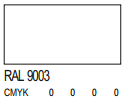 Przystosowana do mocowania na suficie Osprzęt elektryczny zamocowany wewnątrz obudowySterowanie oświetleniem odbywa się poprzez lokalne wyłączniki lub zbiorcze przyciski. Przyciski umieszczone są po Prawej stronie?? drzwi wejściowych Na wysokości 140cm od poziomu podłogiW odległości 10cm od krawędzi otwory drzwiowegoW przypadku większej ilości przycisków należy ustawić je w poziomie zaczynając w odległości 10cm of krawędzi otwory drzwiowegoNa ciągach komunikacyjnych przyciski podświetlaneInstalacja oświetlenia awaryjnegoNa drogach ewakuacyjnych w garażach i nieoświetlonych częściach nadziemnych budynku zostaną zamontowane oprawy ewakuacyjne spełniające wymagania Polskich Norm PN-EN 1828 i PN-EN60598-2-22: 2004. Posiadające świadectwo dopuszczenia do stosowania w ochronie przeciwpożarowej oświetlenie, będzie działać nie krócej niż przez 1 godzinę od zaniku zasilania podstawowego. Zadziałanie w momencie zaniku napięcia w instalacji oświetlenia podstawowego. Na ciągach komunikacyjnych zostaną wykonane podświetlane znaki kierunkowe. Należy zastosować oprawy świetlówkowe z piktogramami wyposażone we własne źródła zasilania w postaci akumulatorów o czasie działania min. 2 godziny po zaniku zasilania podstawowego. Znaki kierunkowe pracują w trybie na ciemno. Piktogramy stosować zgodnie z PN-92/N-01256/02. Do opraw w wykonaniu awaryjnym należy doprowadzić dodatkowy przewód bezpośrednio z zabezpieczenia danego obwodu w tablicy zasilającej.Instalacja gniazd wtyczkowych i zasilania komputerówInstalacja gniazd wtyczkowych i zasilania komputerów jest omówiona p.  .Instalacja teleinformatycznaW skład jednego zestawu:6 gniazd 1-fazowych 1x230VAC 16A 50Hz z bolcem ochronnym6 gniazd 1-fazowych 1x230VAC 16A 50Hz z bolcem ochronnym podtrzymanych w przypadku zaniku napięcia (UPS)4 gniazda sieci komputerowej RJ452 gniazda telefoniczne RJ45Przewiduje się 2 gniazda sieci komputerowej dla jednego pracownikaSugerowanie rozwiązanie zestawy gniazd teleinformatycznych znajduje się na rysunku poniżej (Rysunek 17). Jeżeli dane rozwiązanie nie jest możliwe techniczne Wykonawca jest zobowiązany do przedstawienia innego rozwiązania. Nowe rozwiązanie musi być zaakceptowane przez Inwestora przed wykonaniem. Rysunek Zestaw gniazd zainstalowanych w listwie naściennejRozmieszczenie gniazd zostało dopasowane do rozmieszczenia stanowisk inżynierskich	Instalacje gniazd po stronie okien  pod parapetami. W przypadku braku miejsca należy umieścić je na najbliższym słupie działowym pomiędzy oknami. Legenda:ZESTAW GNIAZD NIE JEST NARYSOWANY W SKALI NA PONIŻSZYCH RYSUNKACH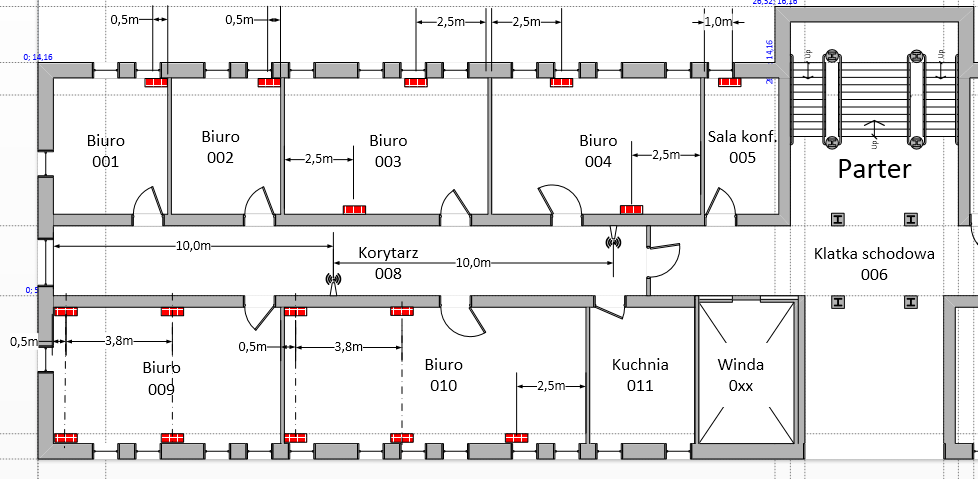 Rysunek Rozmieszczenie gniazd, elektrycznych, telefonicznych i sieciowych; parter wschodnie skrzydło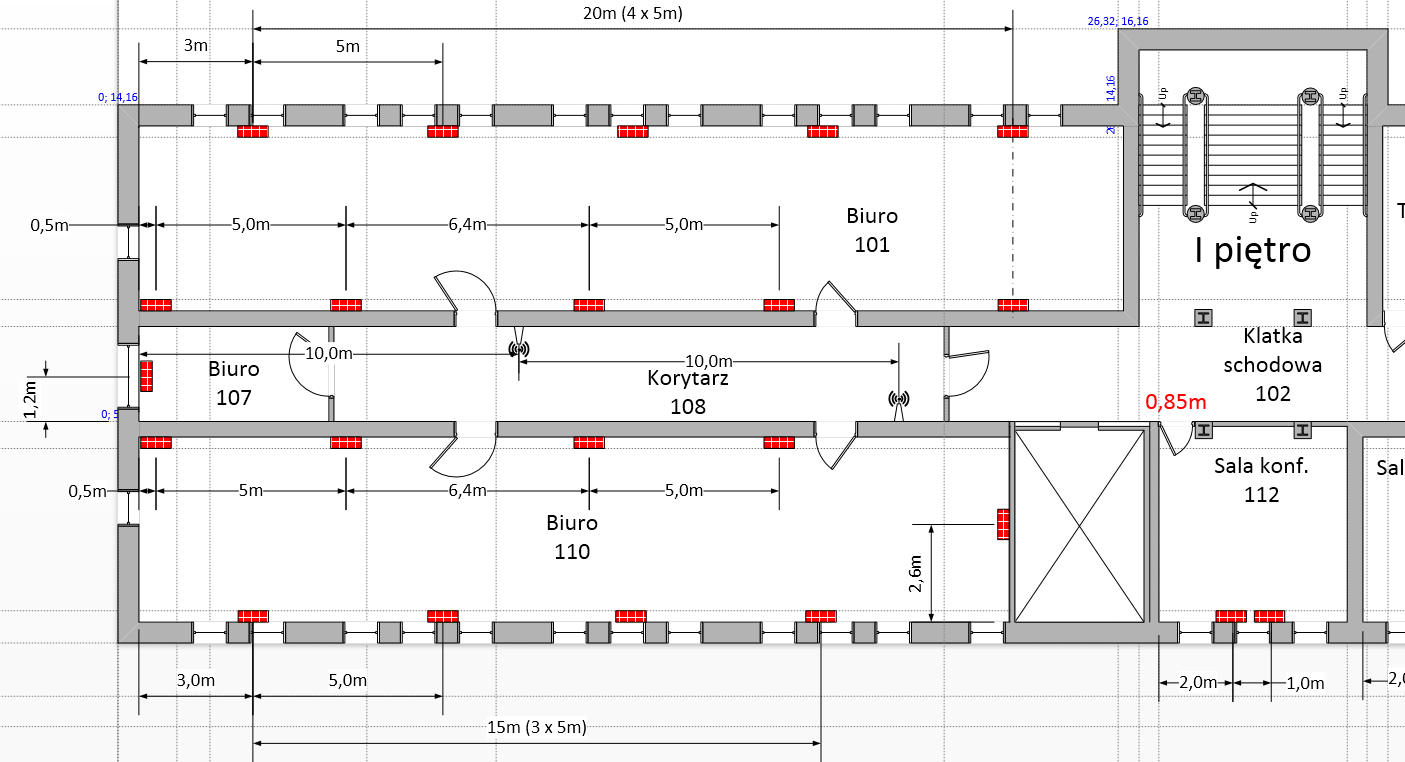 Rysunek Rozmieszczenie gniazd, elektrycznych, telefonicznych i sieciowych; I piętro wschodnie skrzydło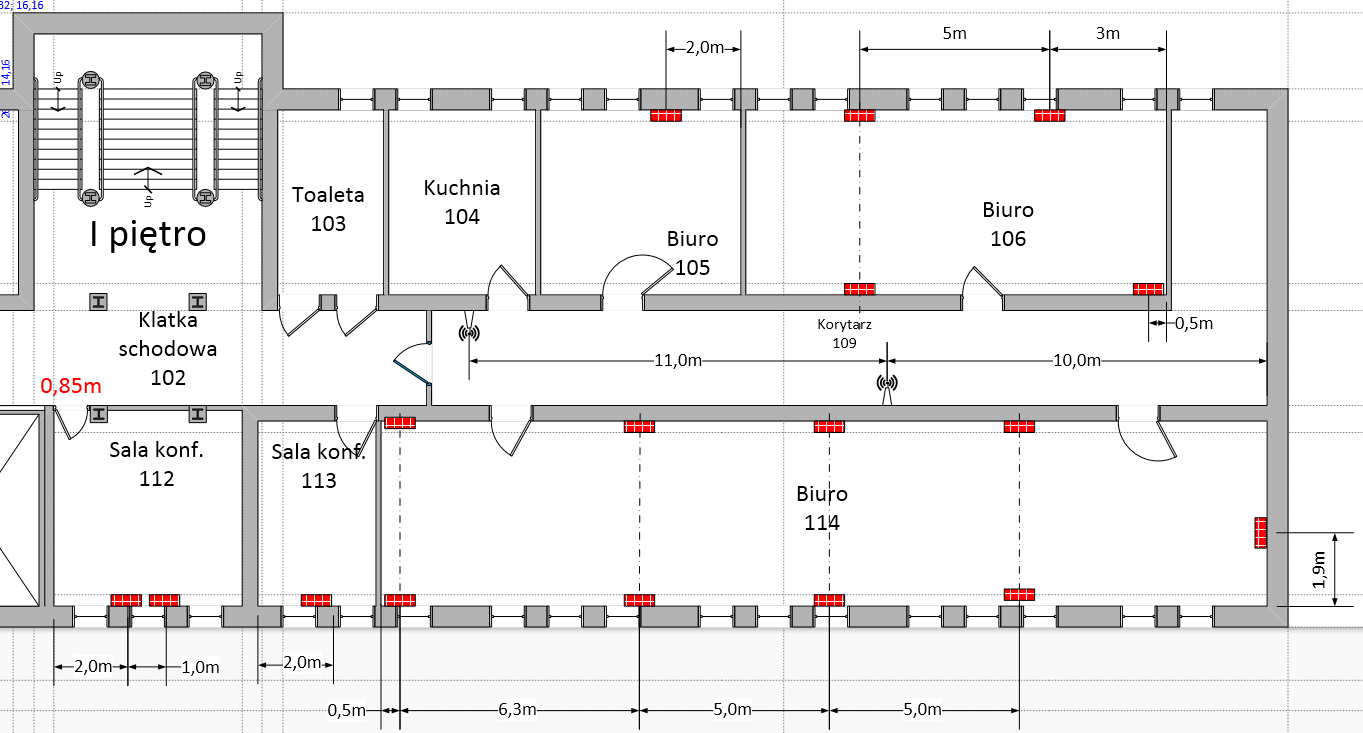 Rysunek Rozmieszczenie gniazd, elektrycznych, telefonicznych i sieciowych; I piętro, zachodnie skrzydło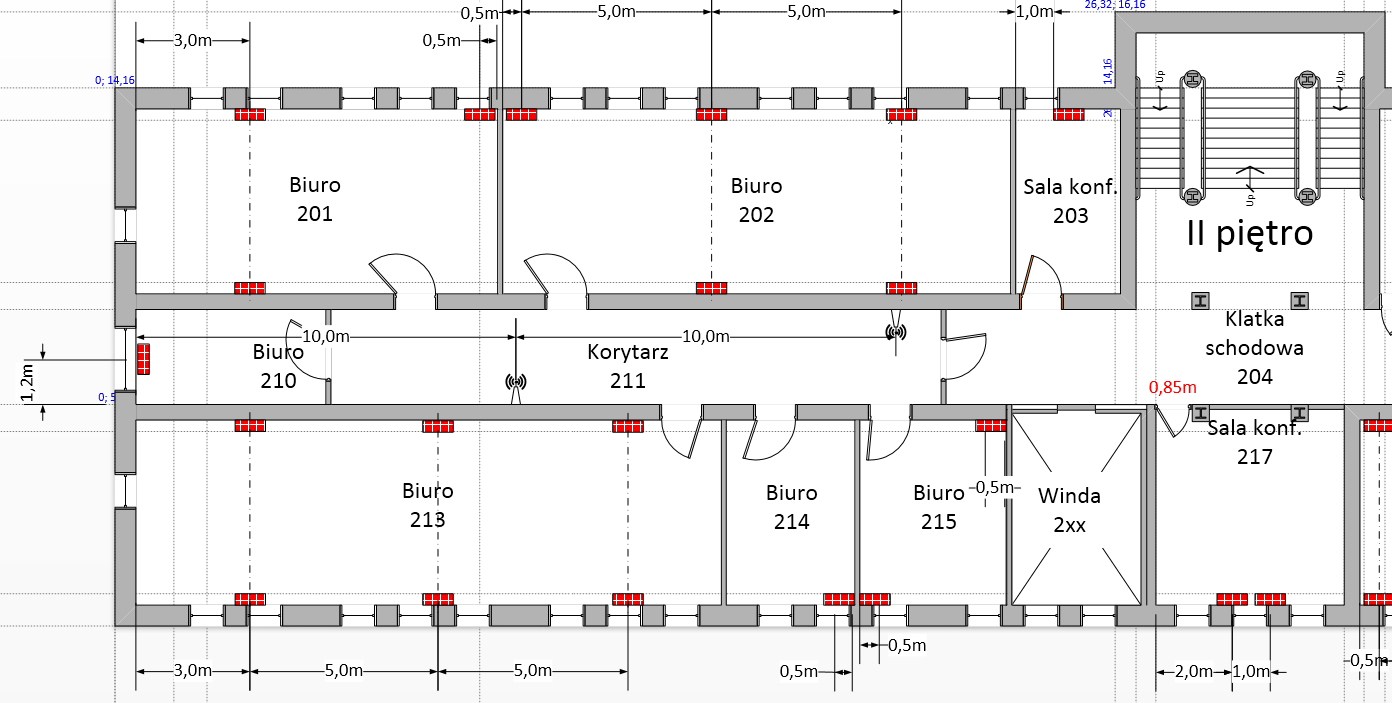 Rysunek Rozmieszczenie gniazd, elektrycznych, telefonicznych i sieciowych; II piętro, wschodnie skrzydło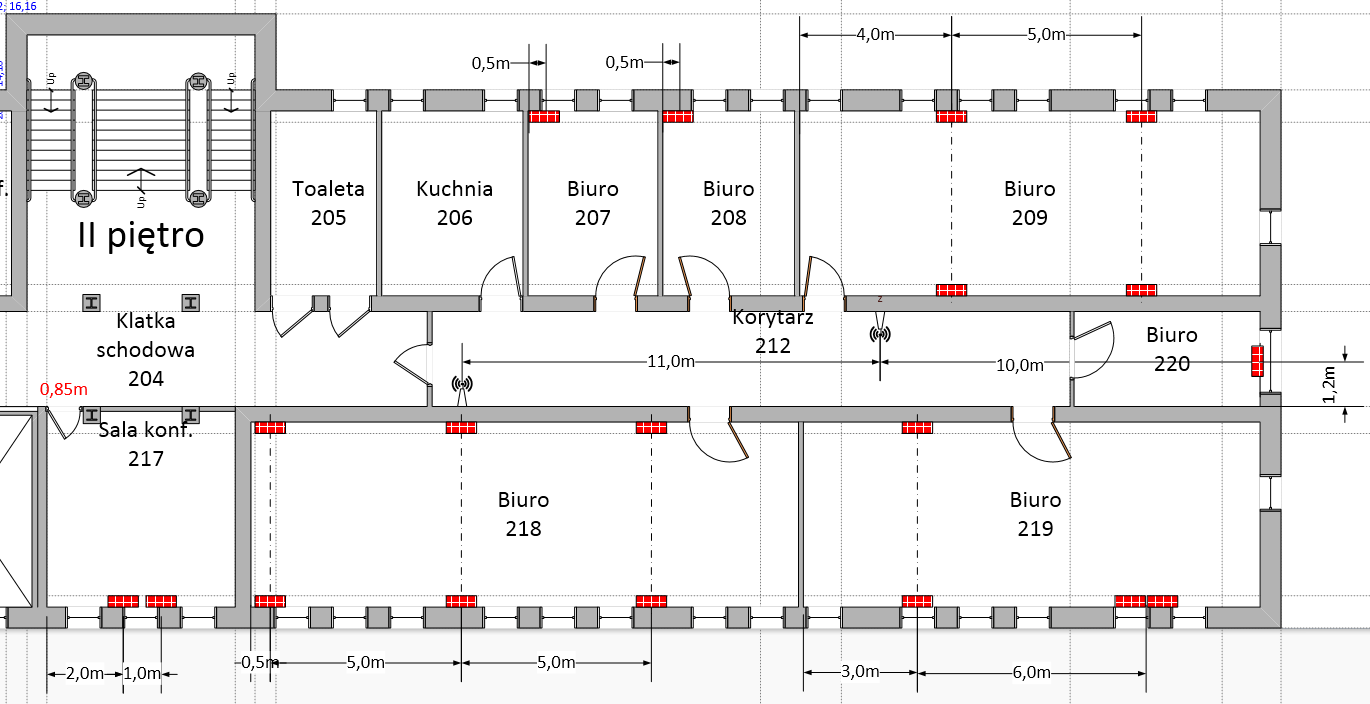 Rysunek Rozmieszczenie gniazd, elektrycznych, telefonicznych i sieciowych; II piętro, zachodnie skrzydło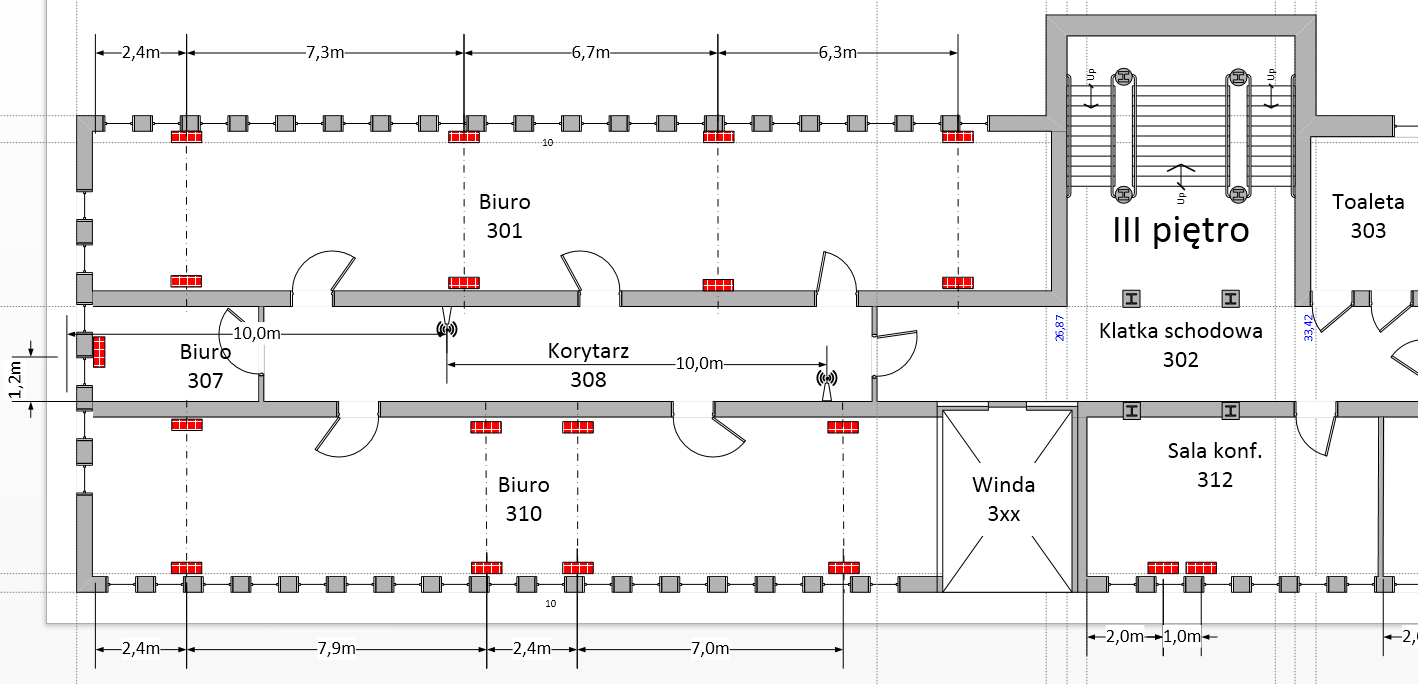 Rysunek Rozmieszczenie gniazd, elektrycznych, telefonicznych i sieciowych; III piętro, wschodnie skrzydło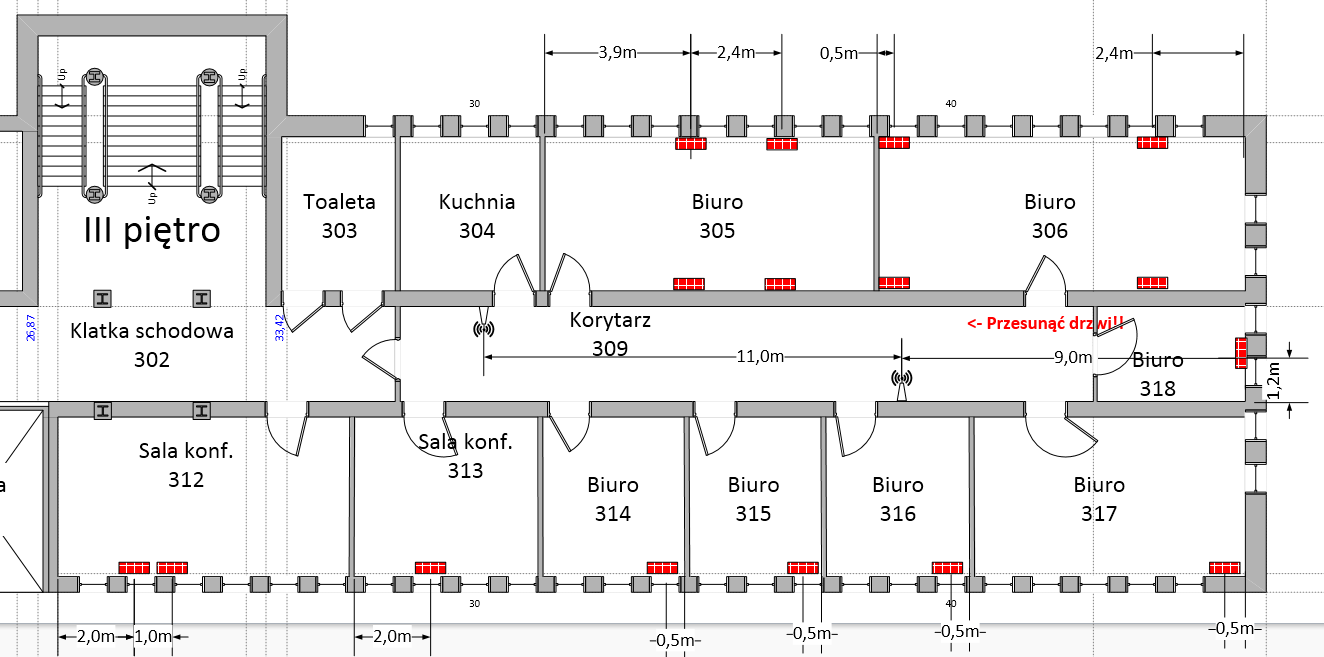 Rysunek Rozmieszczenie gniazd, elektrycznych, telefonicznych i sieciowych; III piętro, zachodnie skrzydłoMateriałyUżyte materiały muszą posiadać stosowne atesty, certyfikaty lub aprobaty techniczne zezwalające na stosowanie w budownictwie. Zaopatrzenie w media nie ulegnie zmianie. Wykonawca przez przystąpieniem do zakupów zobowiązany jest do:Wykonania własnych pomiarów (uzupełniających lub potwierdzających podane parametry techniczne)Przedstawienie produktu InwestorowiOtrzymania zgody zakupu od InwestoraWyposażenieWyposażenie ma posiadać stosowne atesty, certyfikaty lub aprobaty techniczne zezwalające na ich użytkowanie. Wykonawca przez przystąpieniem do zakupów zobowiązany jest do:Wykonania własnych pomiarów (uzupełniających lub potwierdzających podane parametry techniczne)Przedstawienie produktu InwestorowiOtrzymania zgody zakupu od InwestoraWyposażenie biur/ biur managerskich / sal konferencyjnychCzęść informacyjna programu funkcjonalno-użytkowegoWszelkie prace należy wykonywać zgodnie z obowiązującymi w Polsce normami i przepisamiWykonawca jest zobowiązany znać wszystkie przepisy prawne wydawane zarówno przez władze państwowe jak i lokalne oraz pozostałe regulacje prawne i wytyczne, które są w jakikolwiek sposób związane z prowadzonymi robotami i będzie w pełni odpowiedzialny za przestrzeganie tych reguł i wytycznych w trakcie realizacji robót. Najważniejsze z nich to:Ustawa Prawo budowlane z dnia 7 lipca 1994 r. z późniejszymi zmianami (Dz. U. Nr 89, poz. 414)Ustawa Prawo zamówień publicznych z dnia 29 stycznia 2004 r.(Dz. U. nr 19, poz. 177)Ustawa o wyrobach budowlanych z dnia 16 kwietnia 2004 r.(Dz. U. nr 92, poz. 881)Ustawa o odpadach z dnia 27 kwietnia 2001 r.(Dz. U. nr 62, poz. 628 z późn. zmianami)Ustawa Prawo ochrony środowiska z dnia 27 kwietnia 2001 r.(Dz. U. Nr 62, poz. 627)Rozporządzenie Ministra Infrastruktury z dnia 2 grudnia w sprawie systemów oceny zgodności wyrobów budowlanych oraz sposobu ich oznaczania znakowaniem CE (Dz. U. Nr 209, poz. 1779)Rozporządzenie Ministra Infrastruktury z dnia 11 sierpnia 2004 r. w sprawie sposobu deklarowania wyrobów budowlanych oraz sposobu znakowania ich znakiem budowlanym (Dz. U. Nr 198, poz. 2041)Rozporządzenie Ministra Infrastruktury z dnia 6 lutego 2003 r. w sprawie bezpieczeństwa i higieny pracy podczas wykonywania robót budowlanych (Dz. U. Nr. 47, poz. 401)Rozporządzenie Ministra Infrastruktury z dnia 18 maja 2004 r. w sprawie określenia metod i podstaw sporządzania kosztorysu inwestorskiego, obliczania planowanych kosztów prac projektowych oraz planowanych kosztów robót budowlanych określonych w programie funkcjonalno-użytkowym (Dz. U. Nr 130, poz. 1389)Rozporządzenie Ministra Infrastruktury z dnia 2 września 2004 r. w sprawie określenia zakresu i formy dokumentacji projektowej, specyfikacji technicznych wykonania i odbioru robót budowlanych oraz, programu funkcjonalno-użytkowego (Dz. U. Nr 202, poz. 2042)Przepisy bezpieczeństwa dotyczące budowy i instalowania dźwigów PN – EN 81-2: 2002, część 2 dźwigi hydrauliczne, zharmonizowana z Dyrektywą 95/16/WEAneks 1 – Ilość ciepła do odebrania przez klimatyzację z poszczególnych pomieszczeńAneks 2 – Rozmieszczenie biurek w pomieszczeniach; I piętroAneks 3 – Rozmieszczenie biurek w pomieszczeniach; II piętroAneks 4 – Rozmieszczenie biurek w pomieszczeniach; III piętroAneks 5 – Rozmieszczenie biurek w pomieszczeniach; parterParter – wschodnie skrzydło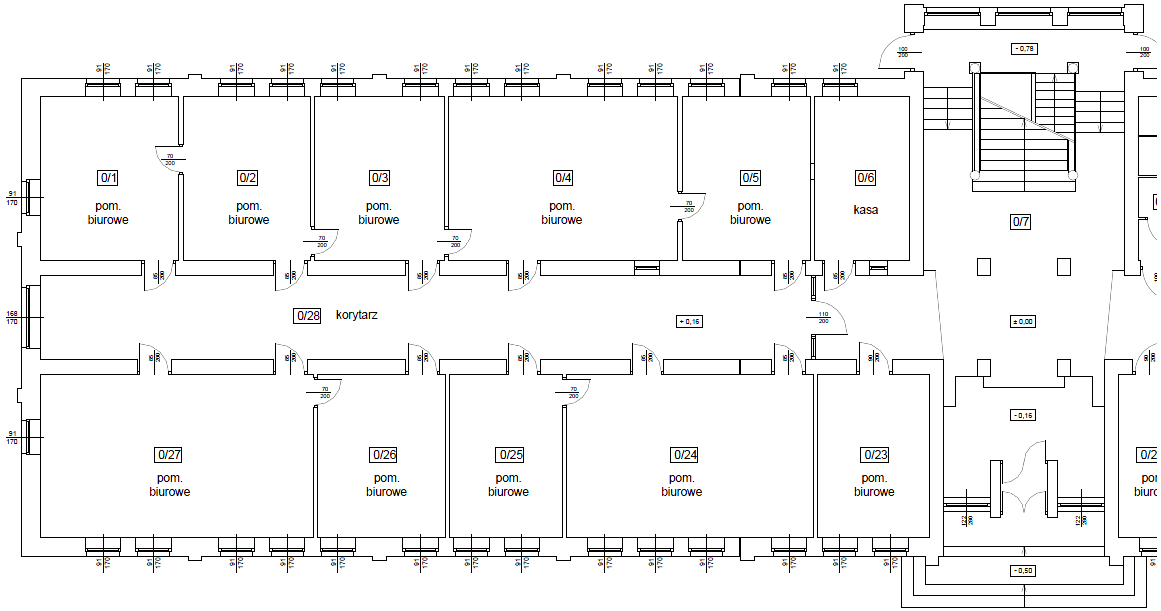 Parter – zachodnie skrzydło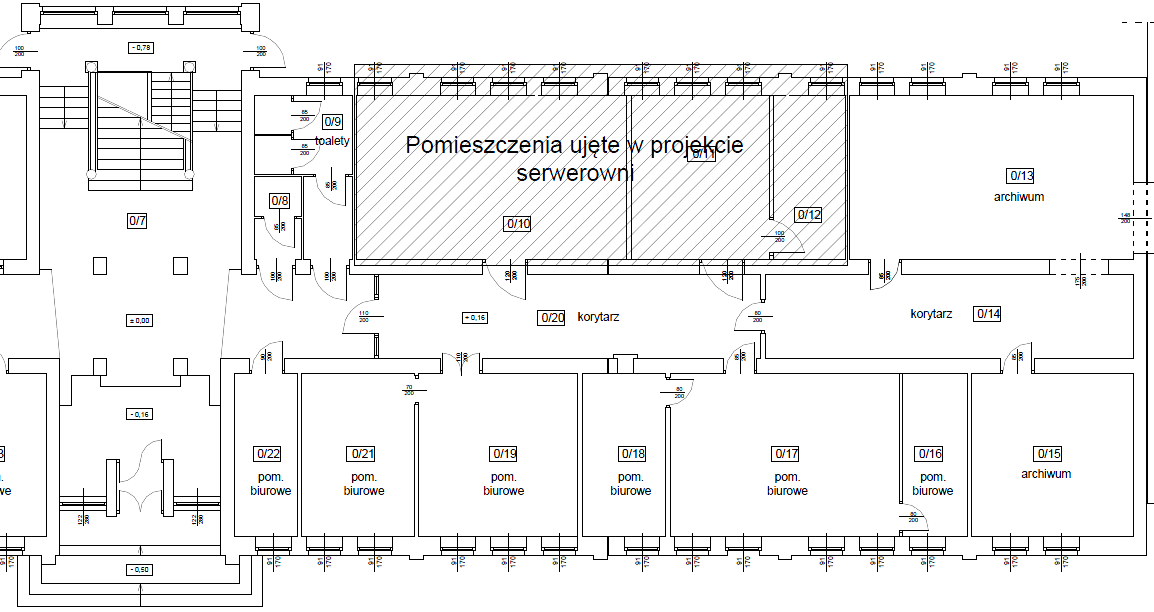 I piętro – wschodnie skrzydło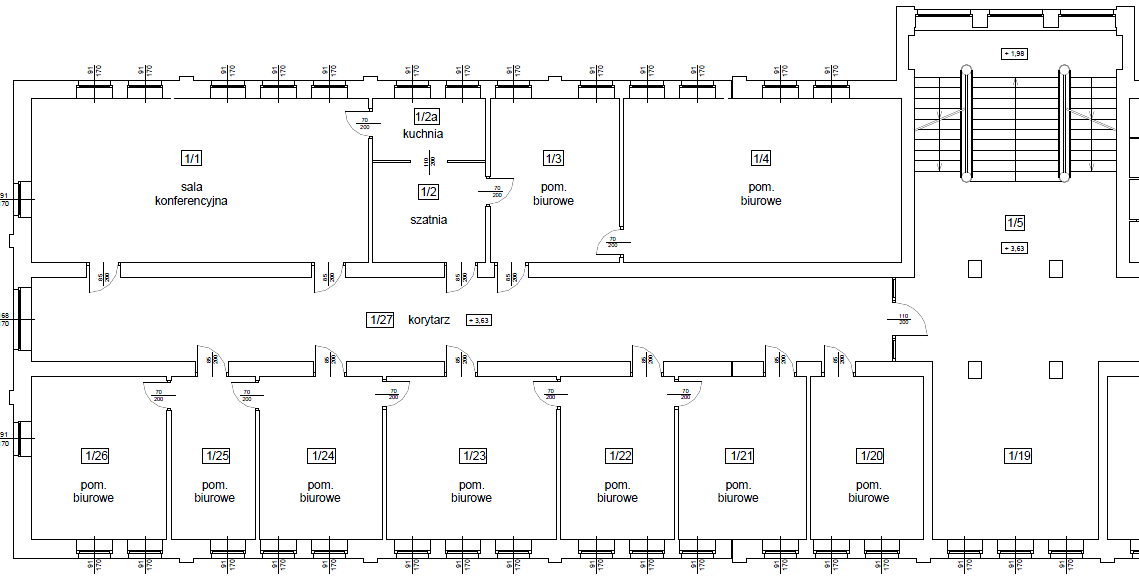 I piętro – zachodnie skrzydło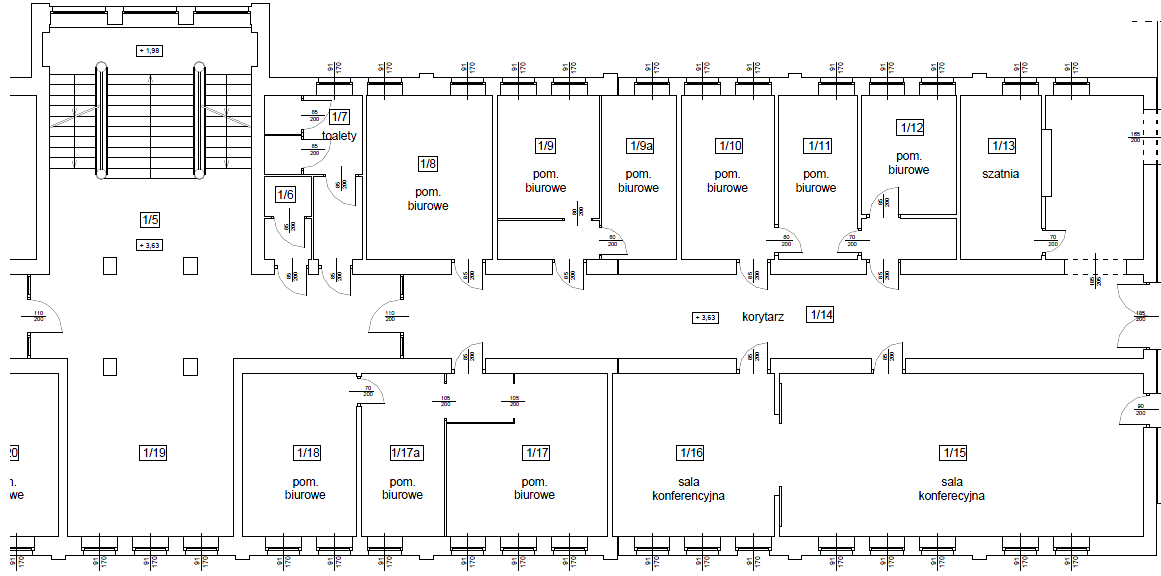 II piętro – wschodnie skrzydło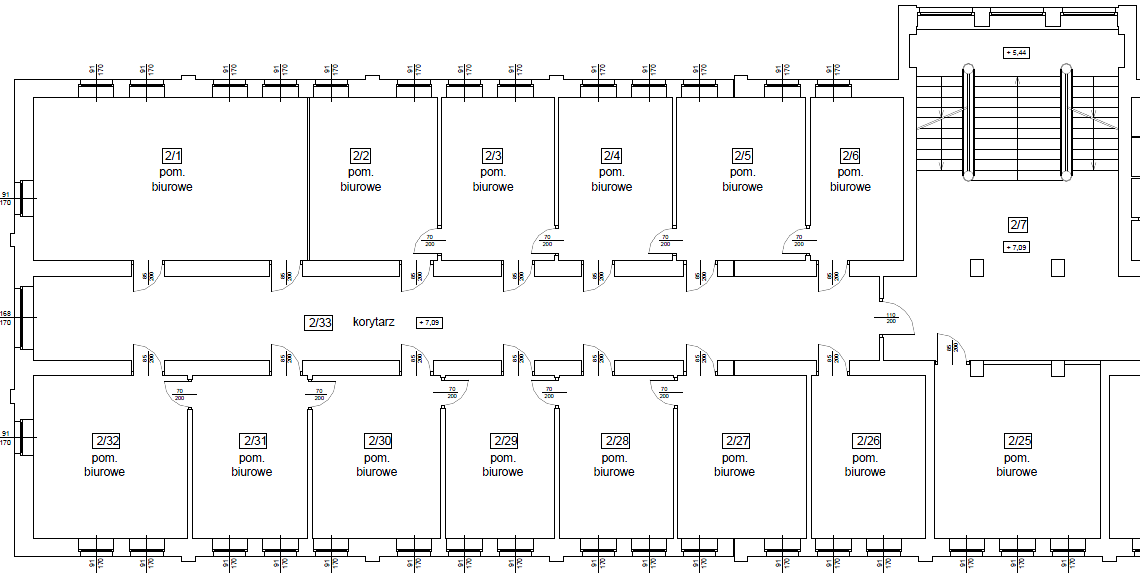 II piętro – zachodnie skrzydło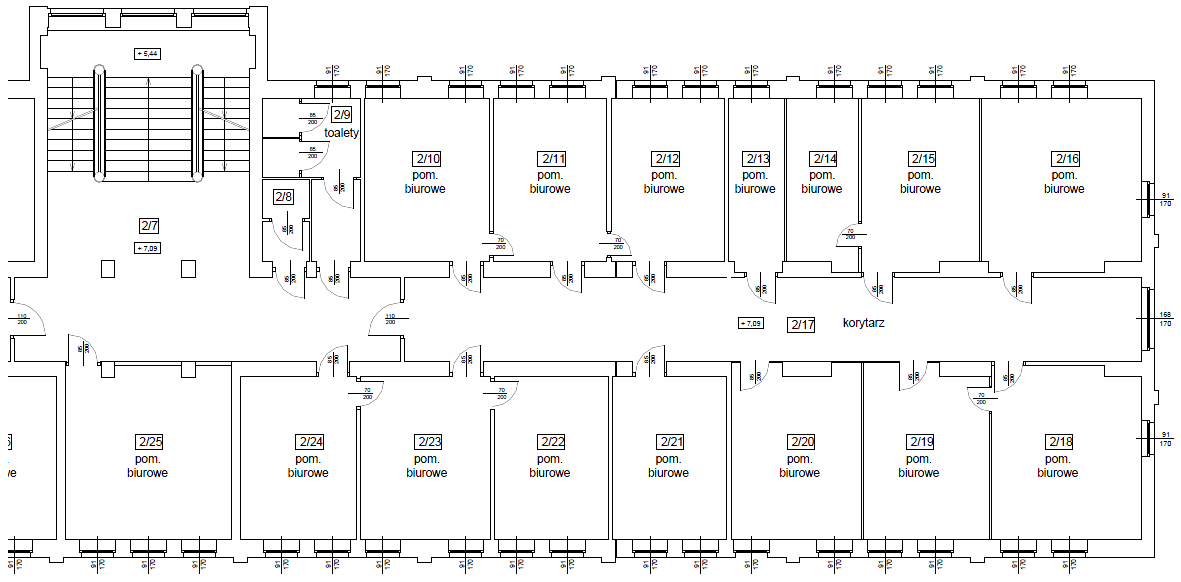 III piętro – wschodnie skrzydło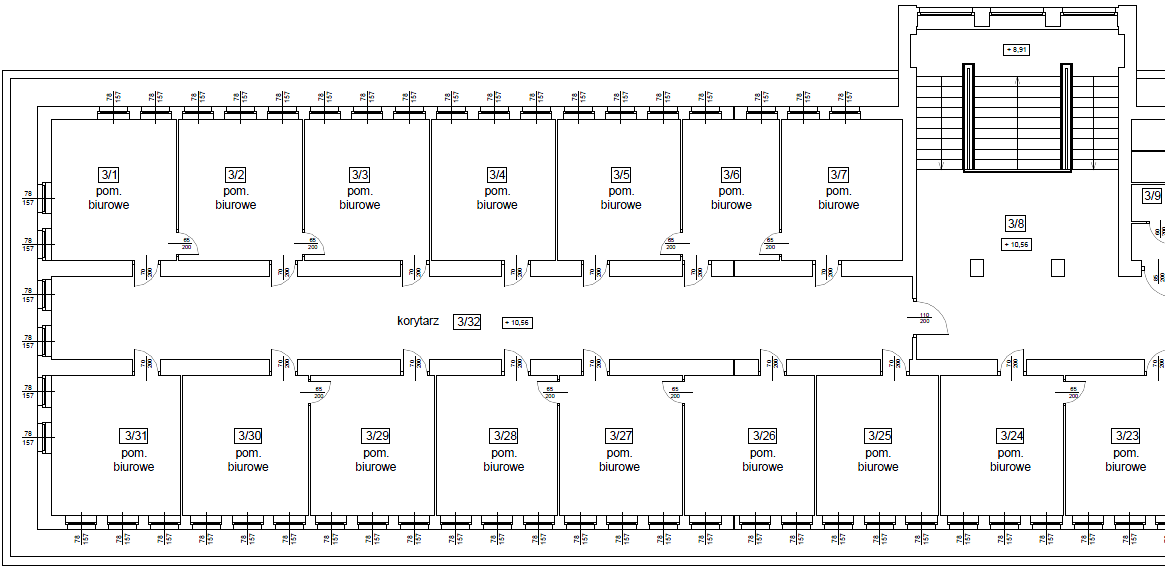 III piętro – zachodnie skrzydło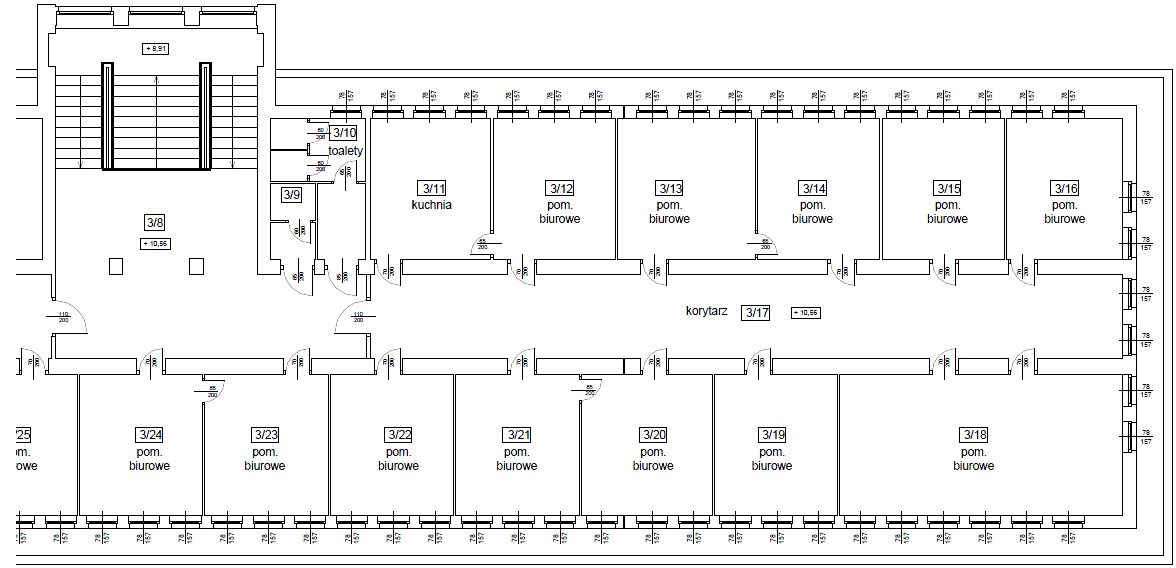 L.p.Zespoły dźwigoweParametry techniczne - wymagane1.Typ dźwiguOsobowy, samoobsługowy, przystosowany do przewozu osób niepełnosprawnych poruszających się na wózkach inwalidzkich2.Udźwig  / lub 8 osób3.Wysokość podnoszenia Około , Wykonawca dokona obmiaru w trakcie sporządzania inwentaryzacji  4. Ilość przystanków 45. Ilość dojść 46. Napęd Hydrauliczny pośredniSiłownik hydrauliczny teleskopowy Zawór zabezpieczający przy pęknięciu rurociągu7. Zasilanie 400 / 230 V; 50 Hz8. Prędkość jazdy0,6 m/s9.Szyb dźwigu Dostosowany do parametrów technicznych zaprojektowanego dźwigu, szyb zaprojektowany i wykonany w konstrukcji murowanej lub z żelbetu. Gwarantujący należytą ochronę przed wpływem warunków atmosferycznych oraz zapewniający wymaganą temperaturę pracy dźwigu. Wymiary szybu dostosowane do wymiarów kabiny dźwigu10. Podszybie Dostosowane do parametrów technicznych dźwigu11.NadszybieDostosowane do parametrów technicznych dźwigu12.Maszynownia Dźwig bez maszynowni. Napęd oraz sterowanie w szafie na przystanku „0”13.Napęd Hydrauliczny pośredni, zapewniający łagodne starty i zatrzymania kabiny dźwigu, gwarantujący minimum 40 startów / godzinę przy pełnym obciążeniu kabiny14.Rama kabinowaWykonana z materiałów atestowanych z chwytaczami dwukierunkowymi, chwytacze wyposażone w kontakty nadzorujące pracę chwytaczy, chwytacze niewymagające konserwacji15.Kabina dźwiguNieprzelotowa15.Wymiary wewnętrzneSzerokość Głębokość Wysokość 15.Ściany kabiny  Blacha nierdzewna fakturowana „len”15.Podłoga  Metalowa wyłożona wykładziną trudnościeralną 15.Sufit Podwieszany wykonany z blachy nierdzewnej szlifowanej typu LASER (wzór otworów do uzgodnienia z Inwestorem)15.OświetlenieEnergooszczędne 15.Panel dyspozycji w kabinie Na całej wysokości kabiny, wykonany z blachy nierdzewnej fakturowanej „płótno-len” lub „karo”. Wyposażony w:Przyciski dyspozycji w wykonaniu „antywandal”  Dostosowane dla osób niepełnosprawnych, Podświetlane, opisane w języku BrajlaPrzyciski otwierania i zamykania drzwiPrzycisk alarmu Stacyjka jazd ekspresowych oraz blokady otwarciaDrzwi Wyświetlacz – piętrowskazywacz elektroniczny    Pokazujący położenie oraz kierunek jazdy kabiny    Dźwigu Oświetlenie awaryjneSygnalizacja przeciążenia15.InterkomSystem łączności głosowej z pomieszczeniem kontrolnym 15.Wentylator Elektryczny z funkcją włączenia ręcznego przyciskiem 15.Poręcze  Na ścianach bocznych, rura o przekroju okrągłym z blachy nierdzewnej szlifowanej15.Listwy przypodłogoweZ blachy nierdzewnej szlifowanej Zamontowany na kabinie – dwutonowy15.GongSystem komunikacji alarmowej zgodny z normą PN-EN 81-28 w oparciu o telefonię stacjonarną16.Drzwi kabinoweAutomatyczne teleskopowe 2 - panelowe16.Wymiary drzwi Szerokość otwarcia: 900 mmWysokość drzwi:  16.WykonanieBlacha nierdzewna fakturowana „len”, z napędem falownikowym, z możliwością programowania sterownika, silnik zasilany prądem stałym, możliwość regulowania czasu otwierania i zamykania drzwi17.Drzwi przystankoweAutomatyczne teleskopowe 2 - panelowe17.Wymiary drzwi Szerokość otwarcia Wysokość drzwi 17.Wykonanie Blacha nierdzewna fakturowana „len”17.Zabezpieczenie wejścia Kurtyna świetlna19.Kasety wezwań na przystankachPokrywy kaset wykonane z blachy nierdzewnej szlifowanej, przyciski typu „antywandal” podświetlane, opisane w języku Brajla20.Piętrowskazywacze Na wszystkich przystankach, elektroniczne, pokazujące położenie oraz kierunek jazdy kabiny dźwigu, duże czytelne znakiUWAGAWewnątrz kabiny dźwigu wyklucza się stosowanie wkrętów, śrub oraz elementów wykończeniowych wykonanych z aluminiumUWAGAWewnątrz kabiny dźwigu wyklucza się stosowanie wkrętów, śrub oraz elementów wykończeniowych wykonanych z aluminiumUWAGAWewnątrz kabiny dźwigu wyklucza się stosowanie wkrętów, śrub oraz elementów wykończeniowych wykonanych z aluminiumPomieszczenieEm [lx]UGR [-]Ra [-]Biuro/sala konferencyjna5001980Klatka schodowa1502540Korytarz1002840Kuchnia3001980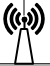 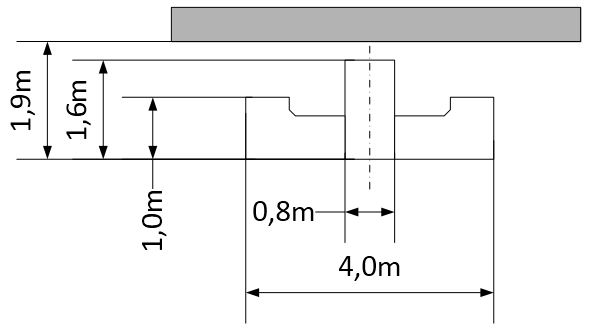 Przyłącze internetowe pod antenę WIFI. Przyłącze umieścić na wysokości 2,5m nad podłogą na ścianie, pozostawiając 5mb przewodu sieciowegoWymiary mebli w stanowisku inżynierskim 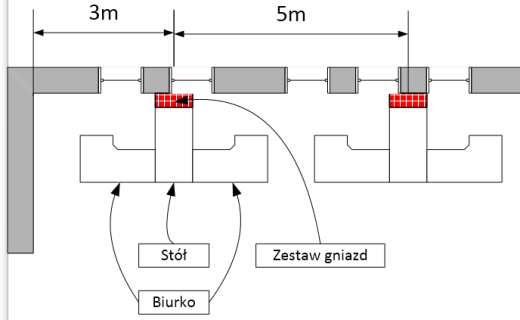 W skład stanowiska inżynierskiego wchodzą dwa biurka i stół. Lokalizacja zestawów gniazd sieciowychW skład stanowiska inżynierskiego wchodzą dwa biurka i stół. Lokalizacja zestawów gniazd sieciowychPrzedmiotWstępne oszacowanie ilościWstępne oszacowanie ilościSpecyfikacjaDrzwi PiętroIlość[szt]Aluminiowe wewnętrznePrzeszklone (szkło matowe) – do uzgodnieniaSzyba pojedynczaZ przewiązkąWymiary 1050 x 2100 mmZamek z kompletem kluczyKontrola dostępu (elektrozaczep lub zwora magnetyczna)SamozamykaczStopka2 zawiasyKolor szary; RAL 7035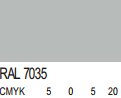 Drzwi 09Aluminiowe wewnętrznePrzeszklone (szkło matowe) – do uzgodnieniaSzyba pojedynczaZ przewiązkąWymiary 1050 x 2100 mmZamek z kompletem kluczyKontrola dostępu (elektrozaczep lub zwora magnetyczna)SamozamykaczStopka2 zawiasyKolor szary; RAL 7035Drzwi 112Aluminiowe wewnętrznePrzeszklone (szkło matowe) – do uzgodnieniaSzyba pojedynczaZ przewiązkąWymiary 1050 x 2100 mmZamek z kompletem kluczyKontrola dostępu (elektrozaczep lub zwora magnetyczna)SamozamykaczStopka2 zawiasyKolor szary; RAL 7035Drzwi 216Aluminiowe wewnętrznePrzeszklone (szkło matowe) – do uzgodnieniaSzyba pojedynczaZ przewiązkąWymiary 1050 x 2100 mmZamek z kompletem kluczyKontrola dostępu (elektrozaczep lub zwora magnetyczna)SamozamykaczStopka2 zawiasyKolor szary; RAL 7035Drzwi 318Aluminiowe wewnętrznePrzeszklone (szkło matowe) – do uzgodnieniaSzyba pojedynczaZ przewiązkąWymiary 1050 x 2100 mmZamek z kompletem kluczyKontrola dostępu (elektrozaczep lub zwora magnetyczna)SamozamykaczStopka2 zawiasyKolor szary; RAL 7035Drzwi Razem:55Aluminiowe wewnętrznePrzeszklone (szkło matowe) – do uzgodnieniaSzyba pojedynczaZ przewiązkąWymiary 1050 x 2100 mmZamek z kompletem kluczyKontrola dostępu (elektrozaczep lub zwora magnetyczna)SamozamykaczStopka2 zawiasyKolor szary; RAL 7035FarbaLateksowa do ścian i sufitówKolor biały; RAL 9003Gres techniczny Wymiary płytki: 30 x 30 cmRodzaj powierzchni: matowaAntypoślizgowaKlasa ścieralności min: 4Kolor szary; RAL 7035WykładzinaPiętroIlość [m2]Dywanowa, biurowa W płytkach 50 x 50 cmTyp wykładziny boulce – pętelka Klasa wytrzymałości minimum 33 wg EN1307 (wysoka wytrzymałość)Klasa trudnopalności BFL – s1 wg EN13501–1 Odporność na kółka mebli biurowych R≥2,4 wg EN985Kolor ciemnoniebieski; RAL 5010 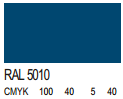 Wykładzina0300Dywanowa, biurowa W płytkach 50 x 50 cmTyp wykładziny boulce – pętelka Klasa wytrzymałości minimum 33 wg EN1307 (wysoka wytrzymałość)Klasa trudnopalności BFL – s1 wg EN13501–1 Odporność na kółka mebli biurowych R≥2,4 wg EN985Kolor ciemnoniebieski; RAL 5010 Wykładzina1610Dywanowa, biurowa W płytkach 50 x 50 cmTyp wykładziny boulce – pętelka Klasa wytrzymałości minimum 33 wg EN1307 (wysoka wytrzymałość)Klasa trudnopalności BFL – s1 wg EN13501–1 Odporność na kółka mebli biurowych R≥2,4 wg EN985Kolor ciemnoniebieski; RAL 5010 Wykładzina2610Dywanowa, biurowa W płytkach 50 x 50 cmTyp wykładziny boulce – pętelka Klasa wytrzymałości minimum 33 wg EN1307 (wysoka wytrzymałość)Klasa trudnopalności BFL – s1 wg EN13501–1 Odporność na kółka mebli biurowych R≥2,4 wg EN985Kolor ciemnoniebieski; RAL 5010 Wykładzina3610Dywanowa, biurowa W płytkach 50 x 50 cmTyp wykładziny boulce – pętelka Klasa wytrzymałości minimum 33 wg EN1307 (wysoka wytrzymałość)Klasa trudnopalności BFL – s1 wg EN13501–1 Odporność na kółka mebli biurowych R≥2,4 wg EN985Kolor ciemnoniebieski; RAL 5010 WykładzinaRazem:2130Dywanowa, biurowa W płytkach 50 x 50 cmTyp wykładziny boulce – pętelka Klasa wytrzymałości minimum 33 wg EN1307 (wysoka wytrzymałość)Klasa trudnopalności BFL – s1 wg EN13501–1 Odporność na kółka mebli biurowych R≥2,4 wg EN985Kolor ciemnoniebieski; RAL 5010 ParapetWymiar[m]Ilość[szt]Materiał: PVCNiepalny, odporny na zarysowaniaKolor biały; RAL 9003Parapet1,68 x 1,70  7Materiał: PVCNiepalny, odporny na zarysowaniaKolor biały; RAL 9003Parapet1,30 x 2,25  1Materiał: PVCNiepalny, odporny na zarysowaniaKolor biały; RAL 9003Parapet1,56 x 1,60   3Materiał: PVCNiepalny, odporny na zarysowaniaKolor biały; RAL 9003Parapet1,56 x 3,0          9Materiał: PVCNiepalny, odporny na zarysowaniaKolor biały; RAL 9003Parapet0,90 x 1,70239Materiał: PVCNiepalny, odporny na zarysowaniaKolor biały; RAL 9003ParapetRAZEM259Materiał: PVCNiepalny, odporny na zarysowaniaKolor biały; RAL 9003Ściana działowa (do biura na końcu korytarza na I, II, IIIp)33Biuro / biuro managerskieFotelIlośćSpecyfikacjaBiuro / biuro managerskieRAZEM188Model PT 102 z opcjamiQ – mechanizm synchroBLS – regulacja podparcia lędźwiowego06 – krzyżak czarnyP48B – rodzaj podłokietnikaH – regulacja wysokości oparciaBiuro / biuro managerskie0p24Model PT 102 z opcjamiQ – mechanizm synchroBLS – regulacja podparcia lędźwiowego06 – krzyżak czarnyP48B – rodzaj podłokietnikaH – regulacja wysokości oparciaBiuro / biuro managerskieIp59Model PT 102 z opcjamiQ – mechanizm synchroBLS – regulacja podparcia lędźwiowego06 – krzyżak czarnyP48B – rodzaj podłokietnikaH – regulacja wysokości oparciaBiuro / biuro managerskieIIp57Model PT 102 z opcjamiQ – mechanizm synchroBLS – regulacja podparcia lędźwiowego06 – krzyżak czarnyP48B – rodzaj podłokietnikaH – regulacja wysokości oparciaBiuro / biuro managerskieIIIp48Model PT 102 z opcjamiQ – mechanizm synchroBLS – regulacja podparcia lędźwiowego06 – krzyżak czarnyP48B – rodzaj podłokietnikaH – regulacja wysokości oparciaBiuro / biuro managerskieBiurkoIlośćSpecyfikacjaBiuro / biuro managerskieRAZEM188Wymiary zewnętrzne: 1600x1000x740 (mm)Biurko (prawe lub lewe) na stelażu metalowymBlat o grubości 25 mm, delikatnie łukowato wycięty od strony osoby siedzącej przy biurku.Szerokość blatu 160 cm, głębokość w dłuższym boku blatu - 100 cm.Dodatkowo, dla stabilności biurka, montowana jest dodatkowa noga rurowa w części biurka o wymiarze 1000 mmBiurko wyposażone w koryta kablowe i przelotki na kable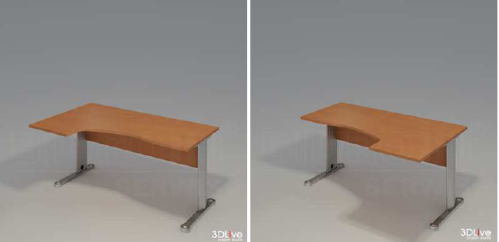 Biurka na stelażu metalowym D315 / D316Regulacja wysokości w zakresie 0-10cmBiuro / biuro managerskie0p24Wymiary zewnętrzne: 1600x1000x740 (mm)Biurko (prawe lub lewe) na stelażu metalowymBlat o grubości 25 mm, delikatnie łukowato wycięty od strony osoby siedzącej przy biurku.Szerokość blatu 160 cm, głębokość w dłuższym boku blatu - 100 cm.Dodatkowo, dla stabilności biurka, montowana jest dodatkowa noga rurowa w części biurka o wymiarze 1000 mmBiurko wyposażone w koryta kablowe i przelotki na kableBiurka na stelażu metalowym D315 / D316Regulacja wysokości w zakresie 0-10cmBiuro / biuro managerskieIp59Wymiary zewnętrzne: 1600x1000x740 (mm)Biurko (prawe lub lewe) na stelażu metalowymBlat o grubości 25 mm, delikatnie łukowato wycięty od strony osoby siedzącej przy biurku.Szerokość blatu 160 cm, głębokość w dłuższym boku blatu - 100 cm.Dodatkowo, dla stabilności biurka, montowana jest dodatkowa noga rurowa w części biurka o wymiarze 1000 mmBiurko wyposażone w koryta kablowe i przelotki na kableBiurka na stelażu metalowym D315 / D316Regulacja wysokości w zakresie 0-10cmBiuro / biuro managerskieIIp57Wymiary zewnętrzne: 1600x1000x740 (mm)Biurko (prawe lub lewe) na stelażu metalowymBlat o grubości 25 mm, delikatnie łukowato wycięty od strony osoby siedzącej przy biurku.Szerokość blatu 160 cm, głębokość w dłuższym boku blatu - 100 cm.Dodatkowo, dla stabilności biurka, montowana jest dodatkowa noga rurowa w części biurka o wymiarze 1000 mmBiurko wyposażone w koryta kablowe i przelotki na kableBiurka na stelażu metalowym D315 / D316Regulacja wysokości w zakresie 0-10cmBiuro / biuro managerskieIIIp48Wymiary zewnętrzne: 1600x1000x740 (mm)Biurko (prawe lub lewe) na stelażu metalowymBlat o grubości 25 mm, delikatnie łukowato wycięty od strony osoby siedzącej przy biurku.Szerokość blatu 160 cm, głębokość w dłuższym boku blatu - 100 cm.Dodatkowo, dla stabilności biurka, montowana jest dodatkowa noga rurowa w części biurka o wymiarze 1000 mmBiurko wyposażone w koryta kablowe i przelotki na kableBiurka na stelażu metalowym D315 / D316Regulacja wysokości w zakresie 0-10cmBiuro / biuro managerskie / sala konferencyjnaStółIlośćSpecyfikacjaBiuro / biuro managerskie / sala konferencyjnaRAZEM161Wymiary zewnętrzne: 1600x800x740 [mm]Stół prostokątnyBlat o grubości 25mmStół wyposażony w koryta kablowe i przelotki na kableRegulacja wysokości w zakresie 0-10cmBiuro / biuro managerskie / sala konferencyjna0p9Wymiary zewnętrzne: 1600x800x740 [mm]Stół prostokątnyBlat o grubości 25mmStół wyposażony w koryta kablowe i przelotki na kableRegulacja wysokości w zakresie 0-10cmBiuro / biuro managerskie / sala konferencyjnaIp45Wymiary zewnętrzne: 1600x800x740 [mm]Stół prostokątnyBlat o grubości 25mmStół wyposażony w koryta kablowe i przelotki na kableRegulacja wysokości w zakresie 0-10cmBiuro / biuro managerskie / sala konferencyjnaIIp44Wymiary zewnętrzne: 1600x800x740 [mm]Stół prostokątnyBlat o grubości 25mmStół wyposażony w koryta kablowe i przelotki na kableRegulacja wysokości w zakresie 0-10cmBiuro / biuro managerskie / sala konferencyjnaIIIp63Wymiary zewnętrzne: 1600x800x740 [mm]Stół prostokątnyBlat o grubości 25mmStół wyposażony w koryta kablowe i przelotki na kableRegulacja wysokości w zakresie 0-10cmBiuro / biuro managerskieKontenerIlośćSpecyfikacjaBiuro / biuro managerskieRAZEM188Kontener mobilny 3-szufladowy KH13Materiał konstrukcyjny - płyta meblowa 18 mmKrawędzie oklejone obrzeżem PCV gr. 1 mmSzuflady zamykane zamkiem centralnym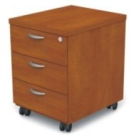 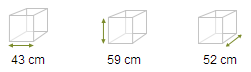 Biuro / biuro managerskie0p24Kontener mobilny 3-szufladowy KH13Materiał konstrukcyjny - płyta meblowa 18 mmKrawędzie oklejone obrzeżem PCV gr. 1 mmSzuflady zamykane zamkiem centralnymBiuro / biuro managerskieIp59Kontener mobilny 3-szufladowy KH13Materiał konstrukcyjny - płyta meblowa 18 mmKrawędzie oklejone obrzeżem PCV gr. 1 mmSzuflady zamykane zamkiem centralnymBiuro / biuro managerskieIIp57Kontener mobilny 3-szufladowy KH13Materiał konstrukcyjny - płyta meblowa 18 mmKrawędzie oklejone obrzeżem PCV gr. 1 mmSzuflady zamykane zamkiem centralnymBiuro / biuro managerskieIIIp48Kontener mobilny 3-szufladowy KH13Materiał konstrukcyjny - płyta meblowa 18 mmKrawędzie oklejone obrzeżem PCV gr. 1 mmSzuflady zamykane zamkiem centralnymBiuro / biuro managerskie / sala konferencyjnaWhite boardIlośćSpecyfikacja (1tablica/pokój) Biuro / biuro managerskie / sala konferencyjnaRAZEM36Tablica magnetyczna suchościeralnaWymiary 1200 x 90 cmKomplet pisaków, gąbka magnetycznaBiuro / biuro managerskie / sala konferencyjna0p7Tablica magnetyczna suchościeralnaWymiary 1200 x 90 cmKomplet pisaków, gąbka magnetycznaBiuro / biuro managerskie / sala konferencyjnaIp7Tablica magnetyczna suchościeralnaWymiary 1200 x 90 cmKomplet pisaków, gąbka magnetycznaBiuro / biuro managerskie / sala konferencyjnaIIp12Tablica magnetyczna suchościeralnaWymiary 1200 x 90 cmKomplet pisaków, gąbka magnetycznaBiuro / biuro managerskie / sala konferencyjnaIIIp10Tablica magnetyczna suchościeralnaWymiary 1200 x 90 cmKomplet pisaków, gąbka magnetycznaBiuro managerskie / sala konferencyjnaKrzesłoIlośćSpecyfikacja (1tablica/pokój) Biuro managerskie / sala konferencyjnaRAZEM114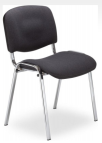 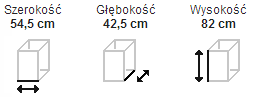 Miękkie tapicerowane siedzisko i oparcie z charakterystycznymi rofilamiWytrzymała metalowa konstrukcja ramy - chromowana (wersja CHROME) lub lakierowana w kolorze czarnym (wersja BLACK)Plastikowa osłona tyłu oparciaTapicerowane tkaniną podstawowąBiuro managerskie / sala konferencyjna0p28Miękkie tapicerowane siedzisko i oparcie z charakterystycznymi rofilamiWytrzymała metalowa konstrukcja ramy - chromowana (wersja CHROME) lub lakierowana w kolorze czarnym (wersja BLACK)Plastikowa osłona tyłu oparciaTapicerowane tkaniną podstawowąBiuro managerskie / sala konferencyjnaIp22Miękkie tapicerowane siedzisko i oparcie z charakterystycznymi rofilamiWytrzymała metalowa konstrukcja ramy - chromowana (wersja CHROME) lub lakierowana w kolorze czarnym (wersja BLACK)Plastikowa osłona tyłu oparciaTapicerowane tkaniną podstawowąBiuro managerskie / sala konferencyjnaIIp28Miękkie tapicerowane siedzisko i oparcie z charakterystycznymi rofilamiWytrzymała metalowa konstrukcja ramy - chromowana (wersja CHROME) lub lakierowana w kolorze czarnym (wersja BLACK)Plastikowa osłona tyłu oparciaTapicerowane tkaniną podstawowąBiuro managerskie / sala konferencyjnaIIIp36Miękkie tapicerowane siedzisko i oparcie z charakterystycznymi rofilamiWytrzymała metalowa konstrukcja ramy - chromowana (wersja CHROME) lub lakierowana w kolorze czarnym (wersja BLACK)Plastikowa osłona tyłu oparciaTapicerowane tkaniną podstawowąBiuro managerskieTVIlośćSpecyfikacja (1tv/biuro managerskie)Biuro managerskieRAZEM11Ekran: 48 cale, Full HD, 1920 x 1080; Technologia odświeżania: Active Motion&Resolution+ 400; Parametry: Internet, Wi-Fi, DLNA, USB - multimedia, HDMI x3, USB x1; Klasa energetyczna: A++system mocowań ścienny z możlwością odchylenia do 15stopnikabel HDMIBiuro managerskie0p2Ekran: 48 cale, Full HD, 1920 x 1080; Technologia odświeżania: Active Motion&Resolution+ 400; Parametry: Internet, Wi-Fi, DLNA, USB - multimedia, HDMI x3, USB x1; Klasa energetyczna: A++system mocowań ścienny z możlwością odchylenia do 15stopnikabel HDMIBiuro managerskieIp1Ekran: 48 cale, Full HD, 1920 x 1080; Technologia odświeżania: Active Motion&Resolution+ 400; Parametry: Internet, Wi-Fi, DLNA, USB - multimedia, HDMI x3, USB x1; Klasa energetyczna: A++system mocowań ścienny z możlwością odchylenia do 15stopnikabel HDMIBiuro managerskieIIp4Ekran: 48 cale, Full HD, 1920 x 1080; Technologia odświeżania: Active Motion&Resolution+ 400; Parametry: Internet, Wi-Fi, DLNA, USB - multimedia, HDMI x3, USB x1; Klasa energetyczna: A++system mocowań ścienny z możlwością odchylenia do 15stopnikabel HDMIBiuro managerskieIIIp4Ekran: 48 cale, Full HD, 1920 x 1080; Technologia odświeżania: Active Motion&Resolution+ 400; Parametry: Internet, Wi-Fi, DLNA, USB - multimedia, HDMI x3, USB x1; Klasa energetyczna: A++system mocowań ścienny z możlwością odchylenia do 15stopnikabel HDMISala konferencyjnaSystem projekcyjnyIlośćSpecyfikacjaSala konferencyjnaRAZEM7Projektor z systemem montażowymEkran projekcyjnySystem nagłośnieniowySala konferencyjna0p1Projektor z systemem montażowymEkran projekcyjnySystem nagłośnieniowySala konferencyjnaIp2Projektor z systemem montażowymEkran projekcyjnySystem nagłośnieniowySala konferencyjnaIIp2Projektor z systemem montażowymEkran projekcyjnySystem nagłośnieniowySala konferencyjnaIIIp2Projektor z systemem montażowymEkran projekcyjnySystem nagłośnieniowySala konferencyjnaSystem konferencyjnyIlośćSpecyfikacjaSala konferencyjnaRAZEM9TelefonZestaw głośnomówiący System nagłośnieniowyKamera video?? Sala konferencyjna0p1TelefonZestaw głośnomówiący System nagłośnieniowyKamera video?? Sala konferencyjnaIp2TelefonZestaw głośnomówiący System nagłośnieniowyKamera video?? Sala konferencyjnaIIp2TelefonZestaw głośnomówiący System nagłośnieniowyKamera video?? Sala konferencyjnaIIIp2TelefonZestaw głośnomówiący System nagłośnieniowyKamera video?? KuchniaKrzesło kuchenneIlośćSpecyfikacjaKuchniaRAZEM32Kuchnia0p8KuchniaIp8KuchniaIIp8KuchniaIIIp8KuchniaStół kuchennyIlośćSpecyfikacjaKuchniaRAZEMZależna od wymiarówKuchnia0pKuchniaIpKuchniaIIpKuchniaIIIpKuchniaKomplet szafek kuchennychIlośćSpecyfikacjaKuchniaRAZEM4Kuchnia0p1KuchniaIp1KuchniaIIp1KuchniaIIIp1KuchniaKuchenka mikrofalowaIlośćSpecyfikacjaKuchniaRAZEM8Kuchnia0p2KuchniaIp2KuchniaIIp2KuchniaIIIp2KuchniaCzajnik elektycznyIlośćSpecyfikacjaKuchniaRAZEM4Kuchnia0p1KuchniaIp1KuchniaIIp1KuchniaIIIp1KuchniaLodówkaIlośćSpecyfikacjaKuchniaRAZEM8Kuchnia0p2KuchniaIp2KuchniaIIp2KuchniaIIIp2101BiuroMoc [kW]StratyCiepło klimatyzacji [kW]201BiuroMoc [kW]StratyCiepło klimatyzacji [kW]301BiuroMoc [kW]StratyCiepło klimatyzacji [kW]Całość23,34Całość7,91,3Całość223,618osób w pokoju1,8100%1,86osób w pokoju0,6100%0,616osób w pokoju1,6100%1,6Sprzęt elekroniczny 18,910%1,89Sprzęt elekroniczny 6,310%0,63Sprzęt elekroniczny 16,810%1,6813Oświetlenie2,610%0,265Oświetlenie110%0,118Oświetlenie3,610%0,36104KuchniaMoc [kW]StratyCiepło klimatyzacji [kW]202BiuroMoc [kW]StratyCiepło klimatyzacji [kW]304KuchniaMoc [kW]StratyCiepło klimatyzacji [kW]Całość3,21Całość11,752Całość3,218osób w pokoju0,810,89osób w pokoju0,9100%0,98osób w pokoju0,810,8Sprzęty kuchenne20,10,2Sprzęt elekroniczny 9,4510%0,945Sprzęty kuchenne20,10,22Oświetlenie0,40,10,047Oświetlenie1,410%0,142Oświetlenie0,40,10,04105BiuroMoc [kW]StratyCiepło klimatyzacji [kW]203Sala konferencyjnaMoc [kW]StratyCiepło klimatyzacji [kW]305BiuroMoc [kW]StratyCiepło klimatyzacji [kW]Całość2,90,5Całość2,40,8Całość8,31,42osób w pokoju0,2100%0,26osób w pokoju0,6100%0,66osób w pokoju0,6100%0,6Sprzęt elekroniczny 2,110%0,21Sprzęt elekroniczny 1,410%0,14Sprzęt elekroniczny 6,310%0,633Oświetlenie0,610%0,061Oświetlenie0,410%0,047Oświetlenie1,410%0,14106BiuroMoc [kW]StratyCiepło klimatyzacji [kW]206KuchniaMoc [kW]StratyCiepło klimatyzacji [kW]306BiuroMoc [kW]StratyCiepło klimatyzacji [kW]Całość9,251,6Całość3,21Całość8,31,47osób w pokoju0,7100%0,78osób w pokoju0,810,86osób w pokoju0,6100%0,6Sprzęt elekroniczny 7,3510%0,735Sprzęty kuchenne20,10,2Sprzęt elekroniczny 6,310%0,636Oświetlenie1,210%0,122Oświetlenie0,40,10,047Oświetlenie1,410%0,14107BiuroMoc [kW]StratyCiepło klimatyzacji [kW]207BiuroMoc [kW]StratyCiepło klimatyzacji [kW]307BiuroMoc [kW]StratyCiepło klimatyzacji [kW]Całość2,70,5Całość2,70,5Całość2,70,52osób w pokoju0,2100%0,22osób w pokoju0,2100%0,22osób w pokoju0,2100%0,2Sprzęt elekroniczny 2,110%0,21Sprzęt elekroniczny 2,110%0,21Sprzęt elekroniczny 2,110%0,212Oświetlenie0,410%0,042Oświetlenie0,410%0,042Oświetlenie0,410%0,04110BiuroMoc [kW]StratyCiepło klimatyzacji [kW]208BiuroMoc [kW]StratyCiepło klimatyzacji [kW]310BiuroMoc [kW]StratyCiepło klimatyzacji [kW]Całość213,5Całość2,70,5Całość18,93,216osób w pokoju1,6100%1,62osób w pokoju0,2100%0,214osób w pokoju1,4100%1,4Sprzęt elekroniczny 16,810%1,68Sprzęt elekroniczny 2,110%0,21Sprzęt elekroniczny 14,710%1,4713Oświetlenie2,610%0,262Oświetlenie0,410%0,0414Oświetlenie2,810%0,28112Sala konferencyjnaMoc [kW]StratyCiepło klimatyzacji [kW]209BiuroMoc [kW]StratyCiepło klimatyzacji [kW]312Sala konferencyjnaMoc [kW]StratyCiepło klimatyzacji [kW]Całość31,2Całość10,41,8Całość12,72,210osób w pokoju1100%18osób w pokoju0,8100%0,810osób w pokoju1100%1Sprzęt elekroniczny 1,410%0,14Sprzęt elekroniczny 8,410%0,84Sprzęt elekroniczny 10,510%1,053Oświetlenie0,610%0,066Oświetlenie1,210%0,126Oświetlenie1,210%0,12113Sala konferencyjnaMoc [kW]StratyCiepło klimatyzacji [kW]210BiuroMoc [kW]StratyCiepło klimatyzacji [kW]313Sala konferencyjnaMoc [kW]StratyCiepło klimatyzacji [kW]Całość2,40,8Całość2,70,5Całość7,71,36osób w pokoju0,6100%0,62osób w pokoju0,2100%0,26osób w pokoju0,6100%0,6Sprzęt elekroniczny 1,410%0,14Sprzęt elekroniczny 2,110%0,21Sprzęt elekroniczny 6,310%0,632Oświetlenie0,410%0,042Oświetlenie0,410%0,044Oświetlenie0,810%0,08110BiuroMoc [kW]StratyCiepło klimatyzacji [kW]213BiuroMoc [kW]StratyCiepło klimatyzacji [kW]314,315,316Sala konferencyjnaMoc [kW]StratyCiepło klimatyzacji [kW]Całość20,83,5Całość13,12,2Całość2,90,516osób w pokoju1,6100%1,610osób w pokoju1100%12osób w pokoju0,2100%0,2Sprzęt elekroniczny 16,810%1,68Sprzęt elekroniczny 10,510%1,05Sprzęt elekroniczny 2,110%0,2112Oświetlenie2,410%0,248Oświetlenie1,610%0,163Oświetlenie0,610%0,06214BiuroMoc [kW]StratyCiepło klimatyzacji [kW]317Sala konferencyjnaMoc [kW]StratyCiepło klimatyzacji [kW]Całość2,70,5Całość4,450,72osób w pokoju0,2100%0,23osób w pokoju0,3100%0,3Sprzęt elekroniczny 2,110%0,21Sprzęt elekroniczny 3,1510%0,3152Oświetlenie0,410%0,045Oświetlenie110%0,1215BiuroMoc [kW]StratyCiepło klimatyzacji [kW]Całość2,70,52osób w pokoju0,2100%0,2Sprzęt elekroniczny 2,110%0,212Oświetlenie0,410%0,04217Sala konferencyjnaMoc [kW]StratyCiepło klimatyzacji [kW]Całość2,81,210osób w pokoju1100%1Sprzęt elekroniczny 1,410%0,142Oświetlenie0,410%0,04218BiuroMoc [kW]StratyCiepło klimatyzacji [kW]Całość11,9529osób w pokoju0,9100%0,9Sprzęt elekroniczny 9,4510%0,9458Oświetlenie1,610%0,16219BiuroMoc [kW]StratyCiepło klimatyzacji [kW]Całość10,41,88osób w pokoju0,8100%0,8Sprzęt elekroniczny 8,410%0,846Oświetlenie1,210%0,12